ACTA NUMERO VEINTIUNO. Sesión Ordinaria, en el Salón de Reuniones de la Alcaldía Municipal de Villa El Carmen, Departamento de Cuscatlán a las catorce horas del día cinco de octubre del año dos mil veintiuno, convocada y presidida por el Alcalde Municipal Señor Omar Josué Pineda Rodríguez, con la presencia de los señores: José Gilberto Álvarez Pérez, Síndico Municipal; Regidores Propietarios en su orden: Víctor Manuel Ramírez Martínez, Delmy Jeanette González Deras, Claudia del Carmen González González, Margarita Reyna Pérez Jirón, Alba Maritza Juárez de Torres, Maritza del Carmen Lovos Crespín; Regidores suplentes en su orden: Israel Antonio Pérez López, Sarbelio Valentín Callejas Monge, José Tomas Sánchez García, Lic. Oscar Armando Díaz; con la asistencia de la Secretaria Municipal de Actuaciones Sra. xxxx xxxx xxxx xxxx. Establecido el quorum por el Señor Alcalde Municipal, declara abierta la sesión, siendo aprobada la agenda a desarrollar por unanimidad, se procede a la lectura del acta anterior, la cual fue aprobada sin ninguna modificación. A continuación se emiten los siguientes acuerdos:ACUERDO NUMERO UNO: A las catorce horas del día cinco del mes de octubre del año dos mil veintiuno, “El Concejo Municipal de El Carmen, Cuscatlán, con base a lo establecido en los artículos 153, 154 y 156 de la Ley de Protección Integral de la Niñez y Adolescencia (LEPINA), y de conformidad a lo dispuesto en los artículos 19, 20, 22 y 24 del Reglamento de Organización y Funcionamiento de los Comités Locales de Derechos de la Niñez y de la Adolescencia ACUERDA: I) Que, en sesión ordinaria de Concejo Municipal, celebrada el día cinco de octubre del presente año, a las catorce horas se encuentra el punto de acta número cuatro mediante el cual se procedió a revisar las candidaturas postulantes para conformar el Comité Local De Derechos De Niñez  y Adolescencia como requisito previo a la celebración de la asamblea de elección siendo observadores de la transparencia de la revisión curricular asisten, el Licenciado Atilio Velis Laínez con Documento Único de Identidad número, 04556962-5,  e Ivania Leticia Martínez Raymundo con Documento Único de Identidad Numero 04869929-1, ambos asistentes técnicos territoriales del Consejo nacional de la niñez y adolescencia, se presentan nueve expedientes de candidaturas los cuales son: 1) Rosa María Meléndez Jacinto , con documento único de identidad número, xxxxxxxx-x; 2) Femery Rebeca Hernández Vásquez, con documento único de identidad número xxxxxxx-x; 3) Marina Beatriz Cosme Cruz, con documento único de identidad número xxxxxxxxx-x; 4) Fátima del Carmen Pérez Hernández con documento único de identidad número xxxxxxxx-x; 5) German Rafael Cruz Pérez con documento único de identidad número xxxxxxxx-x; 6) Mario Boanerges Mendoza Arenivar con documento único de identidad número xxxxxxxx-x; 7) José Roberto Vides Pérez, con documento único de identidad número, xxxxxxxx-x; 8) Miguel Ángel Aguiñada Merino, con documento único de identidad número,  xxxxxxxx-x; 9) Nelson Antonio Chávez Orellana con documento único de identidad número, xxxxxxxx-x.  Se procede a revisar cada uno de los expedientes verificando que cumpla con los requisitos que establece del artículo 157 de la LEPINA así como  el artículo 22 del Reglamento de Organización y Funcionamiento de los Comités Locales de Derechos de la Niñez y de la Adolescencia, constatando que contenga los documentos anexos que solicita el inciso final del articulo antes mencionado, luego de la revisión y análisis se constata que de las 9 candidaturas 8 cumplen con los requisitos establecidos por el art. 153, 157 de la Ley De Protección Integral De La Niñez Y De La Adolescencia Y 22,23 del ROFCLD, siendo, las postulaciones de 1) Rosa María Meléndez Jacinto , con documento único de identidad número, xxxxxxxx-x; 2) Femery Rebeca Hernández Vásquez, con documento único de identidad número xxxxxxxx-x; 3) Marina Beatriz Cosme Cruz, con documento único de identidad número xxxxxxxx-x; 4)  Fátima del Carmen Pérez Hernández con documento único de identidad número xxxxxxxx-x; 5) German Rafael Cruz Pérez con documento único de identidad número xxxxxxxx-x; 6) Mario Boanerges Mendoza Arenivar con documento único de identidad número; xxxxxxxx-x; 7) José Roberto Vides Pérez, con documento único de identidad número, xxxxxxxx-x; 8) Miguel Ángel Aguiñada Merino, con documento único de identidad número,  xxxxxxxx-x. No cumpliendo con los requisitos el señor Nelson Antonio Chávez, puesto que existe una prohibición legal para que su participación sea procedente, en ese sentido el artículo 157 de la Ley De Protección Integral De La Niñez Y De La Adolescencia establece en su inciso ultimo establece:  “los representantes de la comunidad no tendrán la calidad de funcionarios públicos ni podrán pertenecer a ninguna institución pública, la duración del cargo será de tres años desde el momento de su elección y podrán ser reelegidos por una sola vez.”  Tal como consta en el acta número  2 del libro de acuerdos y actas que lleva esta municipalidad del año 2015 en  de sesión ordinaria de las nueve horas del día catorce de enero del año dos mil quince, el señor Nelson Antonio Chávez fue nombrado integrante propietario del Comité local de derechos de niñez y adolescencia para un periodo de 3 años;  así mismo se encuentra el acta número 2 en el libro de acuerdos y actas que esta municipalidad llevó en el año 2018, en encuentra el acuerdo número 7 en el cual se acuerda nombrar como integrantes del Comité local de derechos de niñez y adolescencia, entre otras personas se nombró como segundo propietario al señor  Nelson Antonio Chávez; en ese sentido siendo integrante del referido comité por segunda ocasión, por lo que no puede participar por un tercer periodo por prohibirlo expresamente el articulo 157 Ord. 3 de la LEPINA puesto lo contrario se encuentra en contradicción con el sentido democrático y representativo de los integrantes de la comunidad de comité Local de Derechos de niñez y adolescencia, por todo lo anteriormente establecido, se rechaza la candidatura del señor Nelson Antonio Chávez.  Con base a lo establecido en los artículos 153, 154 y 156 de la Ley de Protección Integral de la Niñez y Adolescencia (LEPINA), y de conformidad a lo dispuesto en los artículos 19, 20, 22 y 24 del Reglamento de Organización y Funcionamiento de los Comités Locales de Derechos de la Niñez y de la Adolescencia, se cierra la presente acta sin más que hacer constar. Certifíquese y Comuníquese.-ACUERDO NUMERO DOS: El Concejo Municipal, CONSIDERANDO: I) Que actualmente se encuentra en ejecución el proyecto Construcción de Polideportivo Fase 4, Municipio de Villa El Carmen, Departamento de Cuscatlán, del cual es responsable la empresa constructora Proyectos Agrociviles S.A de C.V. II) Que según nota del Ing. Geremias Herrera, de la empresa H&A Ingenieros, Encargada de la supervisión externa del proyecto, de fecha cinco de octubre del presente año; la cual literalmente dice: El día 20 de septiembre de 2021, se entregó una carta referida a ustedes en la cual se realizó un resumen del trabajo de la supervisión en el proyecto “Construcción de Polideportivo Fase 4, Municipio de Villa El Carmen, Departamento de Cuscatlán,” por un periodo de setenta y cinco días. En ese resumen se les informo que se le solicito a la empresa constructora realizar orden de cambio #2, en la cual se debían depurar las partidas que no tenían explicación técnica para ser ejecutadas y se deberían agregar aquellas que no fueron consideradas en el momento de realizar el diseño del proyecto, además se vería reflejado los aumentos o disminuciones de obra que fuesen necesarios realizar para ejecutar el proyecto correctamente.El día 28 de septiembre, se presentó la orden de cambio, con todas las observaciones ya realizadas de nuestra parte y se realizó un último análisis en conjunto.Luego de realizar un análisis exhaustivo del documento, no habiendo ninguna objeción y velando siempre por el beneficio del proyecto como supervisión, se aprueba la orden de cambio N° 2.III) Que el Ing. xxxx xxxx xxxx, en su calidad de Administrador de contrato del Proyecto “Construcción de Polideportivo Fase 4, Municipio de Villa El Carmen, Departamento de Cuscatlán,” remite el siguiente informe:En atención al contrato LP 11/2020 AMCC “Construcción de Polideportivo Fase 4, Municipio de Villa El Carmen, Departamento de Cuscatlán” suscrito el día 19 de febrero de 2021, que se refiere al proyecto “Construcción de Polideportivo Fase 4, Municipio de Villa El Carmen, Departamento de Cuscatlán” por recibido el escrito que presenta el Ing. Andrés González (Ingeniero Residente) representante de la empresa ejecutora Proyectos Agrociviles S.A de C.V., solicitando la aprobación de la Orden de Cambio N° 2, en la ejecución de obra; de fecha 01 de octubre del presente año, en la cual se realiza una depuración de partidas que no tienen explicación técnica para su ejecución y agregar partidas que si son necesarias y que no fueron consideradas inicialmente por el carpetista y anteriores administradores, a su vez, partidas de obras que se han solicitado por esta municipalidad, el suscrito Administrador de Contrato Ing. Douglas Aguilar, se da por conocedor de lo anteriormente expuesto y aprueba la orden de cambio N° 2, razón por la cual informo a su autoridad, no habiendo nada más que hacer constar. IV) Que el Art. 83 bis de la LACAP, establece: La institución contratante podrá modificar los contratos en ejecución regidos por la presente Ley, independientemente de su naturaleza y antes del vencimiento de su plazo, siempre que concurran circunstancias imprevistas y comprobadas. Para el caso de los contratos de ejecución de obra, podrá modificarse mediante órdenes de cambio, que deberán ser del conocimiento del Consejo de Ministros o del Concejo Municipal, a más tardar tres días hábiles posteriores al haberse acordado la modificación; la notificación al Consejo de Ministros no será aplicable a los Órganos Legislativo y Judicial. Para efectos de esta Ley, se entenderá por circunstancias imprevistas, aquel hecho o acto que no puede ser evitado, previsto o que corresponda a caso fortuito o fuerza mayor. La comprobación de dichas circunstancias, será responsabilidad del titular de la institución. Por lo anterior este Concejo Municipal en uso de las facultades legales que le confiere el Código Municipal vigente. ACUERDA: Autorizar la ORDEN DE CAMBIO N° 2, con aumentos, disminuciones y partidas nuevas las cuales modifican el monto del contrato, según se detalla en el cuadro siguiente.Para el presente acuerdo, salvan su voto de conformidad al Art. 45 del Código Municipal, las siguientes Regidoras: Margarita Reyna Pérez Jirón, Cuarta Regidora propietaria; Alba Maritza Juárez de Torres, Quinta Regidora Propietaria; Maritza del Carmen Lovos Crespín, Sexta Regidora Propietaria; Y lo razonan de la siguiente manera: Por incrementarse el monto y en estos momentos no se tiene solvencia financiera. El presente acuerdo se aprobó por mayoría simple. Certifíquese y Comuníquese.-ACUERDO NÚMERO TRES: El concejo Municipal CONSIDERANDO: I) Que actualmente se encuentra en ejecución el proyecto Construcción de Polideportivo Fase 4, Municipio de Villa El Carmen, Departamento de Cuscatlán, del cual es responsable la empresa constructora Proyectos Agrociviles S.A de C.V. II) Que según nota del Ing. Geremias Herrera, de la empresa H&A Ingenieros, Encargada de la supervisión externa del proyecto, de fecha 05 de octubre de 2021; la cual literalmente dice: El día 01 de octubre fue entregada a la supervisión la cuarta estimación del proyecto “Construcción de Polideportivo fase 4, Municipio de El Carmen, Departamento de Cuscatlán”, por parte de la empresa constructora.Al día 01 de octubre se tiene un avance físico financiero del proyecto de 64.97%“Por lo tanto luego de realizar una revisión exhaustiva del documento y no habiendo ninguna objeción, debido a que el porcentaje de cobro acumulado no sobrepasa el medido como supervisión, la cuarta estimación del proyecto es aprobada.”III) Que el Ing. xxxx xxxx xxxx, en su calidad de Administrador de contrato del proyecto “Construcción de Polideportivo fase 4, Municipio de El Carmen, Departamento de Cuscatlán” del cual es responsable la empresa constructora Proyectos Agrociviles S.A de C.V; remite análisis de solicitud de aprobación de estimación N° 4, con fecha 05 de octubre. A continuación el detalle:En atención al contrato LP 11/2020 AMCC “Construcción de Polideportivo fase 4, Municipio de El Carmen, Departamento de Cuscatlán,” suscrito el día 19 de febrero de 2021, que se refiere al Proyecto “Construcción de Polideportivo fase 4, Municipio de El Carmen, Departamento de Cuscatlán” por recibido el escrito que presenta el Ing. Andrés González (Ingeniero Residente) representante de la Empresa ejecutora Proyectos Agrociviles S.A de C.V., solicitando la aprobación de la cuarta estimación de ejecución de obra de fecha 04 de octubre con un avance del 64.97% equivalente a $132,006.67 amortizado por anticipo del 30% equivalente a $39,602.00 por un monto total a desembolsar de $92,404.67, el suscrito Administrador de contrato Ing. Douglas Aguilar, se da por conocedor de lo anteriormente expuesto y aprueba la cuarta estimación, razón por la cual informo a su autoridad.IV) Que de conformidad al Art. 82 bis literal b de la LACAP dice: elaborar oportunamente los informes de avance de la ejecución de los contratos e informar de ellos tanto a la UACI como a la unidad responsable de efectuar los pagos o en su defecto reportar los incumplimientos. Que según clausula segunda: “Precio y Forma de Pago” de dicho contrato el valor de la estimación se deduce de acuerdo al siguiente detalle:Valor Estimación N° 4                 $ 132,006.67(-) Amortiz. Anticipo (30%)          $   39,602.00Valor a facturar                            $   92,404.67El Concejo Municipal, de conformidad a los considerandos anteriores y en uso de las facultades legales que le otorga el Código Municipal, ACUERDA POR UNANIMIDAD: I) Autorizar al Tesorero Municipal, Lic. xxxx xxxx para que pueda erogar y cancelar de la cuenta corriente número 00460014217, de nombre ALCALDIA MUNICIPAL DE EL CARMEN, CUSCATLAN/ COSTRUCCION DE POLIDEPORTIVO FASE 4, MUNICIPIO DE VILLA EL CARMEN, DEPARTAMENTO DE CUSCATLAN. / FONDOS PRESTAMO REF. AA1079491., la cantidad de NOVENTA Y DOS MIL, CUATROCIENTOS CUATRO DOLARES CON SESENTA Y SIETE CENTAVOS DE LOS ESTADOS UNIDOS DE NORTE AMERICA, ($92,404.67), por pago de Estimación N° 4 por ejecución del Proyecto: Construcción de Polideportivo Fase 4, Municipio de Villa El Carmen, Departamento de Cuscatlán a la Empresa Proyectos Agrociviles S.A de C.V. II) Se autoriza al Encargado del Presupuesto Municipal para descargar o modificar en las cifras correspondientes del presupuesto Municipal vigente. Comuníquese y Certifíquese.ACUERDO NÚMERO CUATRO: El Concejo Municipal, CONSIDERANDO QUE:Con fecha 27 de Julio de 2021 la empresa Contratista AGROCIVILES S.A de C.V., presentaron solicitud de prórroga del plazo del Contrato alegando diversas situaciones acaecidas que fundamentan su posición de no ser atribuidas o imputables a dicho contratista.Con fecha 12 de agosto de 2021 el ING. GEREMIAS JHOVANY HERRERA CORTEZ en su calidad de Supervisor Externo del Proyecto Ref.: Licitación Publica No- LP 11/2020 AMCC CONSTRUCCIÓN DE POLIDEPORTIVO FASE 4, MUNICIPIO DE VILLA EL CARMEN” presento informe que contiene el análisis realizado a la solicitud de prórroga del plazo de contrato, el cual manifiesta entre sus pasajes que es posible que se acceda a lo solicitado en virtud de ser situaciones acaecidas no imputables al contratista.Con fecha 13 de agosto del presente año, el Ingeniero Douglas Balmore Aguilar Moran elaboró y remitió su posición en calidad de Administrador de Contrato pronunciándose respecto a la prórroga del Contrato de Licitación Publica No- LP 11/2020 AMCC CONSTRUCCIÓN DE POLIDEPORTIVO FASE 4, MUNICIPIO DE VILLA EL CARMEN” manifestando que la prórroga del contrato que había solicitado la empresa AGROCIVILES S.A de C.V., era procedente en virtud que comprobaron con los respectivos informes técnicos y supervisión en planta realizada en el inmueble donde se encuentra la ejecución del proyecto, son causas no imputables al contratista  y que era viable acceder a la prórroga del Contrato de ejecución de dicha obra.Con fecha 17 de agosto, este colegiado plasmo como constancia en el Acuerdo Municipal número doce, del Acta número quince de la Sesión Ordinaria que fue celebrada el día 17 de agosto del presente año, que tanto el Supervisor Externo y Administrador del Contrato habían determinado y así lo hicieron de nuestro conocimiento que era factible prorrogar el Contrato respecto al plazo del mismo, estableciendo que se configuró la premisa contenida en el Art. 83-A, inciso 1° y 6° de la Ley de Adquisiciones y Contrataciones de la Administración Pública.Con fecha cinco de julio del presente año, este colegiado acordó contratar los servicios de consultoría de SUPERVISIÓN EXTERNA de la empresa H&A Ingenieros, por el plazo de setenta y cinco días, plazo que finalizó el día diecisiete de septiembre de los corrientes.Que al realizar el computo del plazo del contrato de ejecución de obra entre la empresa AGROCIVILES S.A de C.V., por la prórroga que fue avalada por el Administrador del Contrato y Supervisor Externo ambos del contrato de Licitación Publica No- LP 11/2020 AMCC CONSTRUCCIÓN DE POLIDEPORTIVO FASE 4, MUNICIPIO DE VILLA EL CARMEN” en ambos casos respecto a  la finalización de los mismos, se determina que al prorrogarse el contrato de ejecución de la obra, este debe continuar su cumplimiento con la Supervisión Externa, ya que, siendo un contrato de obra se basa en la respectiva programación  aprobada para la ejecución de  la  obra  prevista,  en  las  diferentes   etapas   del  proyecto y que debe ser supervisada, asimismo se ha evaluado que por ser el Ingeniero Douglas Balmore Aguilar el Administrador de dicho Contrato, no puede nombrarse para ostentar paralelamente el cargo de Supervisor de dicho proyecto ya que es incompatible e improcedente.Que el honorario pactado con la empresa H&A Ingenieros, supervisión externa fue de NUEVE MIL OCHOCIENTOS DOLARES DE LOS ESTADOS UNIDOS DE AMERICA, por el plazo 75 días, habiendo analizado el contenido de los artículos 126 y 127 de la Ley de Adquisiciones y Contrataciones de la Administración Publica que dicen:Fijación de PrecioArt. 126.- El  precio  de  los  servicios  contratados  podrá  fijarse  con  base  a costos más honorarios fijos, hora - hombre, suma alzada o por porcentaje del valor de la obra.Pagos y RetencionesArt.  127.-  De  conformidad  a  lo  establecido  en  el  artículo  anterior,  los  pagos  serán  efectuados  de acuerdo a la programación de  resultados  o  avances  definidos  en  el  contrato,  previa  aceptación por escrito de la institución contratante.Teniendo la base legal establecida del precio por los servicios contratados este será fijado sobre la base del precio original, prorrateando por día laborado, por lo que se adoptará el precio fijo diario siendo que el monto original del contrato fue de NUEVE MIL OCHOCIENTOS DOLARES DE LOS ESTADOS UNIDOS DE AMERICA, por 75 días laborados, dando el resultado de un precio fijo diario de CIENTO TREINTA DOLARES CON SESENTA Y SIETE CENTAVOS DE DÓLAR DE LOS ESTADOS UNIDOS DE NORTE AMERICA.El objeto de la contratación de la Supervisión Externa, obedece a un interés común consistente la finalización del proyecto de Construcción de Polideportivo fase 4 y que este cumpla con todos los procesos administrativos correspondientes amparados todos en la LACAP. El Concejo Municipal en uso de las facultades legales  que le confieren los Art. 203 de la Constitución de la República, Art. 4, Art. 30, Art. 31 del Código Municipal, Art. 83 y 86 de la Ley de Adquisiciones y Contrataciones de la Administración Publica, RESUELVE: 1) PRORROGAR CON CARÁCTER RETROACTIVO EL PLAZO DEL CONTRATO de SUPERVISION EXTERNA del proyecto  Licitación Publica No- LP 11/2020 AMCC CONSTRUCCIÓN DE POLIDEPORTIVO FASE 4, MUNICIPIO DE VILLA EL CARMEN”, a favor de la empresa H&A Ingenieros S.A de C.V., A PARTIR DEL DIA 18 de septiembre AL 06 de diciembre DE 2021 por tratarse de un INTERES PUBLICO a satisfacer  y no constituir el mismo en lesiones a derechos o intereses legítimos de otras personas; 2) Notificar al Supervisor Externo, para que se presenten a firmar el respectivo documento privado autenticado de prorrogar del plazo del Contrato a suscribirse por el titular a través de su representante legal; 3) Autorizar al señor Alcalde Municipal Omar Josué Pineda Rodríguez para que firme el anterior documentos; 4) De  conformidad  al Art. 127, de la LACAP,  los  pagos  serán  efectuados  de acuerdo a la programación de  resultados  o  avances  definidos  en  la ejecución de la obra y avance de la empresa contratista principal, previa  aceptación por escrito de esta institución contratante; 5) Autorizar a la _Asesora jurídico de esta municipalidad para que elabore el respectivo documento privado autenticado. 6) Autorizar al Tesorero Municipal, Lic. xxxx xxxx, para que oportunamente realice los pagos correspondientes. 7) Se autoriza al Encargado de presupuesto a descargar o modificar en el presupuesto Municipal vigente. 8) Asimismo remítase la presente resolución a la Encargada de UACI y Administrador del presente Contrato, empleados de esta municipalidad. Certifíquese y Comuníquese. - ACUERDO NUMERO CINCO: El Concejo Municipal, CONSIDERANDO: I) Que dentro del presupuesto municipal vigente 2021 se encuentra establecido y aprobado el proyecto Adquisición de Equipo Informático y de Oficina; dicho perfil, fue aprobado según acuerdo número cinco, de acta ordinaria número dos, de fecha once de mayo del presente año, por un monto de VEINTICINCO MIL DOLARES DE LOS ESTADOS UNIDOS DE NORTE AMERICA ($25,000.00). II) Que dentro del perfil existe la partida de Adquisición de 6 Computadoras por un monto de CINCO MIL CUATROCIENTOS DOLARES DE LOS ESTADOS UNIDOS DE NORTE AMERICA ($5,400.00). III) Que la Autonomía en lo Administrativo, es una facultad Constitucional que se le atribuye a todos los Gobiernos Locales en los Artículos Dos y Tres del Código Municipal. Y según Art. 30, inciso 14, Son facultades del Concejo: Velar por la buena marcha del gobierno, administración y servicios municipales. Por lo tanto, el Concejo Municipal, en uso de sus facultades legales conferidas por el Código Municipal, ACUERDA POR UNANIMIDAD: I) Autorizar a la Encargada de UACI, iniciar los trámites de ley correspondientes para la Adquisición de 6 equipos informáticos. II) Autorizar al Tesorero Municipal, Lic. xxxx xxxx, para que pueda erogar y cancelar de la cuenta corriente N° 100-170-701203-0, de nombre ALCALDIA MUNICIPAL DE EL CARMEN, CUSCATLAN/ ADQUISICION DE EQUIPO INFORMATICO Y DE OFICINA 2021/ DL. N° 8. III) Se autoriza al Encargado del Presupuesto Municipal para descargar o modificar en las cifras correspondientes del presupuesto Municipal vigente. Comuníquese y Certifíquese.-ACUERDO NÚMERO SEIS: El Concejo Municipal, CONSIDERANDO: I) Que según acuerdo Número Dos de Acta extraordinaria Numero Dieciocho, de fecha 09 de septiembre del presente año, se delega a xxxx xxxx, Encargada de UACI, para realizar las cotizaciones correspondientes y en coordinación con el Oficial de la Unidad de Gestión Documental y Archivos, presente un informe de los costos a incurrir para la adquisición de equipamiento de la Unidad de Gestión Documental y Archivos. II) Que son lineamientos establecidos por el Instituto de Acceso a la Información Pública, a cumplir por la municipalidad. III) Que la Ley de Acceso a la información Pública tiene la potestad de imponer infracciones y sanciones ante el incumplimiento de los lineamientos establecidos. IV) Que la Normativa No. 4 del Archivo General de la Nación (AGN) establece las especificaciones a cumplir referentes a la protección del Patrimonio Documental y la Salud Ocupacional en el Sistema Institucional de Archivo. Se Recomienda, la Adquisición de Materiales para el Equipamiento según el siguiente detalle:V) Que el Código Municipal según Art. 30, inciso 14, Son facultades del Concejo: Velar por la buena marcha del gobierno, administración y servicios municipales; Y Art. 31, inciso 1, Son obligaciones del concejo: Llevar al día, mediante registros adecuados, el inventario de los bienes del municipio. Por lo tanto, el Concejo Municipal, en uso de sus facultades legales conferidas por el Código Municipal, ACUERDA POR UNANIMIDAD: I) Autorizar a la Encargada de UACI, iniciar los trámites de ley correspondientes para el equipamiento de las instalaciones del UGDA. II) Autorizar al Tesorero Municipal, Lic. xxxx xxxx, para que pueda erogar y cancelar de la cuenta corriente N° 100-170-701204-8, de nombre ALCALDIA MUNICIPAL DE EL CARMEN, CUSCATLAN/ REPARACIONES Y MEJORAS AL EDIFICIO Y PARQUE MUNICIPAL 2021/ DL. N° 8. III) Se autoriza al Encargado del Presupuesto Municipal para descargar o modificar en las cifras correspondientes del presupuesto Municipal vigente. Comuníquese y Certifíquese.ACUERDO NÚMERO SIETE: El Concejo Municipal CONSIDERANDO: I) Que según el numeral 3 del Art. 4 del Código Municipal, que literalmente dice: La autonomía del Municipio se extiende a: La libre gestión en las materias de su competencia.  II) En el numeral 14 del Art. 30 del Código Municipal, se establece: Son facultades del Concejo: Velar por la buena marcha del gobierno, administración y servicios municipales; III) En conocimiento que las diferentes unidades municipales, han presentado las siguientes solicitudes de Requerimientos:El Concejo Municipal en uso de las facultades que le otorga el Código Municipal ACUERDA POR UNANIMIDAD: I) Autorizar a la Encargada de UACI, para que inicie los trámites de ley correspondientes. II) Autorizar al Tesorero Municipal, Lic. xxxx xxxx xxxx, para que pueda erogar y cancelar los servicios correspondientes. III) Se autoriza al Encargado del Presupuesto Municipal para descargar en las cifras correspondientes del presupuesto Municipal vigente. Certifíquese y Comuníquese.ACUERDO NÚMERO OCHO: El Concejo Municipal CONSIDERANDO: I) Que actualmente se desarrolla el Convenio de Ejecución entre el Fondo de Inversión Social y el Gobierno Municipal de El Carmen, departamento de Cuscatlán. Modalidad descentralizada Proyecto: programa Emprendimiento Solidario (PES), con una duración de quince meses; mismo que finaliza el día Uno de diciembre de Dos mil Veintiuno. II) Que según el “Contrato por Prestación de Servicios Profesionales de Consultoría para la Facilitación, Monitoreo y Asistencia Técnica en la Ejecución del Programa de Emprendimiento Solidario (PES), Inclusión Productiva Estrategia de Erradicación de la Pobreza 2019” este estaría finalizando sus funciones el próximo siete de octubre del presente año. III) Que de no prorrogar el “Contrato por Prestación de Servicios Profesionales de Consultoría para la Facilitación, Monitoreo y Asistencia Técnica en la Ejecución del Programa de Emprendimiento Solidario (PES), Inclusión Productiva Estrategia de Erradicación de la Pobreza 2019” no se podría continuar con el desarrollo del Programa Emprendimiento Solidario.  IV) Que el Concejo Municipal de conformidad a lo establecido en el artículo 203 y siguientes de la Constitución de la República, goza de autonomía en lo económico, lo técnico y lo administrativo, con personalidad jurídica y patrimonio propio creado principalmente para la administración y gobierno del municipio. Por tanto, el Concejo Municipal de conformidad a los artículos relacionados en los considerandos del presente, y en uso de sus facultades legales ACUERDA POR UNANIMIDAD: I) Prorrogar el “Contrato por Prestación de Servicios Profesionales de Consultoría para la Facilitación, Monitoreo y Asistencia Técnica en la Ejecución del Programa de Emprendimiento Solidario (PES), Inclusión Productiva Estrategia de Erradicación de la Pobreza 2019” a favor del Ing. Armando Arturo Funes Rivera, para un periodo de un mes, a partir del día ocho de octubre al  siete de noviembre del presente año. II) Autorizar al Tesorero Municipal Lic. xxxx xxxx para que pueda erogar y cancelar de la cuenta corriente N°100-170-700956-0, de nombre EL CARMEN/12I-UNE/PAPSES-IP 2019/AT EEP PES IP-2019.  III) Notificar al FISDL por medio de su delegado, y a los referentes dentro de esta municipalidad Sr. xxxx xxxx, en calidad de Coordinador de Proyecto y Sra. Claudia del Carmen González, Tercera Regidora Propietaria y Supervisora del Proyecto; el presente acuerdo municipal, con el objeto que den seguimiento al mismo. Certifíquese y Comuníquese.-ACUERDO NÚMERO NUEVE: El Concejo Municipal, CONSIDERANDO: I) Que según el numeral 14 del Art. 30 del Código Municipal, que literalmente dice: Son facultades del Concejo: Velar por la buena marcha del gobierno, administración y servicios municipales; y según el numeral 5 del Art. 31 del Código Municipal, el cual establece: Son obligaciones del Concejo: Construir las obras necesarias para el mejoramiento y progreso de la comunidad y la prestación de servicios públicos locales en forma eficiente y económica; II) En el marco de contribuir con la población en extrema pobreza del Municipio de Villa El Carmen, el Concejo Municipal pone a disposición los recursos del municipio para acompañar a la población en la perdida de sus seres queridos y brindarles un apoyo, ya que por su situación económica se les hace difícil sufragar los gastos funerarios por sí mismos. A continuación el detalle de las personas, que han solicitado el apoyo con los servicios funerarios:Por lo tanto, el Concejo Municipal, en uso de sus facultades legales conferidas por el Código Municipal, ACUERDA POR UNANIMIDAD: I) Autorizar al Tesorero Municipal, Lic. xxxx xxxxx, para que pueda erogar y cancelar la cantidad de TRES MIL QUINIENTOS SETENTA Y CINCO DOLARES DE LOS ESTADOS UNIDOS DE NORTE AMERICA ($3,575.00), de la cuenta corriente N° 100-170-700218-2, de nombre ALCALDIA MUNICIPAL DE VILLA EL CARMEN, CUSCATLAN/FONDOS PROPIOS., a Funerarias Capillas Real. II) Se autoriza al Encargado del Presupuesto Municipal para descargar o modificar en las cifras correspondientes del presupuesto Municipal vigente. Comuníquese y Certifíquese.-ACUERDO NUMERO DIEZ: El Concejo Municipal, CONSIDERANDO: I) Que según Art. 66, Inciso 1, menciona Son obligaciones a cargo del municipio: “Las legalmente contraídas por el municipio derivadas de la ejecución del Presupuesto de Gastos.” II)  Que al verificar la conveniencia en efectuar los pagos que se deberán cancelar como Servicios Profesionales, que se han adquirido en esta Alcaldía Municipal; de conformidad con el Art. 91 del Código Municipal, ACUERDA: I) Autorizar al Tesorero Municipal, Lic. xxxx xxxx xxxx, para que pueda erogar y cancelar los servicios siguientes. II) Se autoriza al Encargado del Presupuesto Municipal para descargar en las cifras correspondientes del presupuesto Municipal vigente, a continuación se detallan los proveedores que han prestado dichos servicios para que se les efectúe el desembolso correspondiente de acuerdo a la documentación presentada.ACUERDO NÚMERO ONCE: El Concejo Municipal, CONSIDERANDO: I) Que la directiva Municipal de Equipos de futbol femenino, remite nota solicitando el apoyo económico para la premiación de los equipos ganadores, y los equipos participantes de la liguilla. Todo esto con el objetivo de motivar el sano esparcimiento y apoyo a las mujeres de nuestra localidad. II) Que la Autonomía en lo Administrativo, es una facultad Constitucional que se le atribuye a todos los Gobiernos Locales en los Artículos Dos y Tres del Código Municipal. III) Que según Art. 4, Inciso 4, Compete a los municipios “La promoción y de la educación, la cultura, el deporte, la recreación, las ciencias y las artes.” El Concejo Municipal, de conformidad a la Autonomía Municipal, expresada en el código Municipal, ACUERDA POR UNANIMIDAD: I) Aprobar las Colaboraciones Económicas solicitadas por la directiva Municipal de Equipos de futbol femenino. II) Autorizar al Tesorero Municipal, Lic. xxxx xxxx xxxx xxxx para que pueda erogar y entregar según detalle siguiente:III) Se autoriza al Encargado del Presupuesto Municipal para descargar en las cifras correspondientes del presupuesto Municipal vigente. Comuníquese y Certifíquese.-ACUERDO NUMERO DOCE: I) El Concejo Municipal, CONSIDERANDO: I) Que con fecha 21 de septiembre del presente año, el Ministerio de niños de la Renovación Carismática Católica de la Parroquia nuestra Señora del Carmen, remite solicitud pidiendo el refrigerio y las piñatas para aproximadamente 100 niños, o colaboración económica, ya que ellos no cuentan con los recursos necesarios para realizar la celebración correspondiente al día del NIÑO SALVADOREÑO, dicha actividad se llevara a cabo el día 10 de octubre del presente año. II) Que según Código Municipal, Art. 4, inciso 4, Compete a los Municipios “La promoción y de la educación, la cultura, el deporte, la recreación, las ciencias y las artes;” Y Art. 31, inciso 6, Son obligaciones del Concejo “Contribuir a la preservación de la salud y de los recursos naturales, fomento de la educación y la cultura, al mejoramiento económico-social y a la recreación de la comunidad;” Por tanto el Concejo Municipal, en uso de las facultades conferidas por el Código Municipal, ACUERDA POR UNANIMIDAD: I) Aprobar la solicitud del Ministerio de niños de la Renovación Carismática Católica de la Parroquia nuestra Señora del Carmen. II) Autorizar a la Encargada de UACI, xxxx xxxx para que inicie los trámites de ley. III) Autorizar al Tesorero Municipal, Lic. xxxx xxxx, para que pueda erogar y cancelar de la Cuenta Corriente N° 100-170-700218-2, de nombre ALCALDIA MUNICIPAL DE VILLA EL CARMEN, CUSCATLAN/FONDOS PROPIOS. IV) Se autoriza al Encargado de la Unidad de Presupuesto para descargar en las cifras correspondientes del presupuesto Municipal vigente. Comuníquese y Certifíquese.-ACUERDO NÚMERO TRECE: El Concejo Municipal, CONSIIDERANDO: I) Que con fecha 05 de octubre del presente año, el Comité de Deporte de Cantón El Carmen, remite dos notas expresando lo siguiente:Por este medio solicitamos la construcción de una banca utilizando las parrillas que tenía la canaleta, debido a la dificultad para la limpieza las hemos retirado y consideramos que son más útil para este fin.Manifestarles que la cancha cuando llueve se encharca el agua generando cantidad de lodo que dificultad jugar en esa zona y pone en riesgo a los jugadores, por lo que solicitamos el llenado con tierra blanca en las partes que se retiene el agua.II) Que según Código Municipal, Art. 4, inciso 4, Compete a los Municipios “La promoción y de la educación, la cultura, el deporte, la recreación, las ciencias y las artes;” Y Art. 31, inciso 6, Son obligaciones del Concejo “Contribuir a la preservación de la salud y de los recursos naturales, fomento de la educación y la cultura, al mejoramiento económico-social y a la recreación de la comunidad;” Por tanto el Concejo Municipal, en uso de las facultades conferidas por el Código Municipal, ACUERDA POR UNANIMIDAD: I) Aprobar la solicitud del Comité de Deporte de Cantón El Carmen. II) Autorizar a la Encargada de UACI, xxxx xxxx para que inicie los trámites de ley. III) Autorizar al Tesorero Municipal, Lic. xxxx xxxx, para que pueda erogar y cancelar de la Cuenta Corriente N° 100-170-701201-3, de nombre ALCALDIA MUNICIPAL DE EL CARMEN, CUSCATLAN/ ESCUELA DE FUTBOL MUNICIPAL Y APOYO AL DEPORTE 2021/ DL. N° 8. IV) Se autoriza al Encargado de la Unidad de Presupuesto para descargar en las cifras correspondientes del presupuesto Municipal vigente. Comuníquese y Certifíquese.-ACUERDO NÚMERO CATORCE: El Concejo Municipal, CONSIDERANDO QUE:Este Colegiado por medio de Acuerdo número dos, de acta extraordinaria, número cinco resolvió otorgar un mes de Prueba a la Licenciada xxxx xxxx xxxx en el Cargo de Auditora Interna, mes comprendido desde el 01 al 31 de mayo de 2021, de conformidad al Art. 13 inciso 3º del Reglamento Interno de Trabajo de la Alcaldía de Villa El Carmen y Art. 106 del Código Municipal.Que previo a finalizar el periodo de prueba se evaluó la hoja de vida de dicha profesional y su idoneidad y experticia respecto al cargo así como su nivel de apertura y acercamiento a este colegiado, en el sentido de ser un puesto de aquellos que impactan el que hacer administrativo ya que desde el mismo, se puede definir riegos dentro de la administración y solventarlos para obtener excelentes resultados desde cada una de las unidades que conforman la administración, siendo ello evaluado, se determinó que debido a la inexperiencia en la administración pública, la nota de evaluación emitida por el Ministerio de Hacienda Dirección General de Impuestos Internos y su indisponibilidad, se decidió prescindir de sus labores a partir del día 01 de junio de 2021.Con fecha  dieciocho de julio de dos mil veintiuno se recibió notificación y emplazamiento desde el Juzgado de Paz de esta jurisdicción por comisión procesal procedente del Juzgado de lo Civil de la Ciudad de Cojutepeque, de la Demanda de Nulidad de Despido que fue presentada por la Licenciada xxxx xxxx xxxx xxxx contra este colegiado representado por el señor Alcalde Municipal Omar Josué Pineda Rodríguez, solicitando la Nulidad de Despido, el reinstalo y los salarios dejados de percibir desde la aplicación de la Ley de la Carrera Administrativa.Con fecha veinte de julio de dos mil veintiuno la Apoderada de esta municipalidad Licenciada xxxx xxxx xxxx xxxx contestó dicha demanda en el sentido que a la Licenciada Palacios Pérez desde el cargo que ostentó no le era aplicable la Ley de la Carrera Administrativa sino el Código de Trabajo y Ley de Garantía de Audiencia de los Empleados Públicos no comprendidos en la Carrera Administrativa.Después de haber cumplido con todo el proceso en sus diferentes etapas que fue comunicado por la Apoderada de esta institución, con fecha cuatro de octubre de dos mil veintiuno fue notificada la Sentencia pronunciada el día veintisiete de septiembre del año dos mil veintiuno en la que en su fallo contiene literalmente lo siguiente: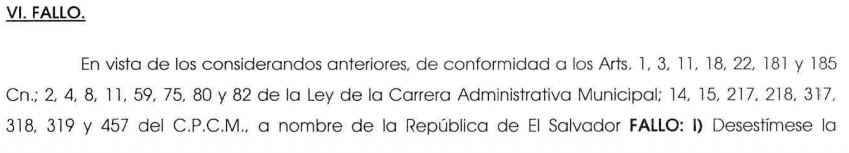 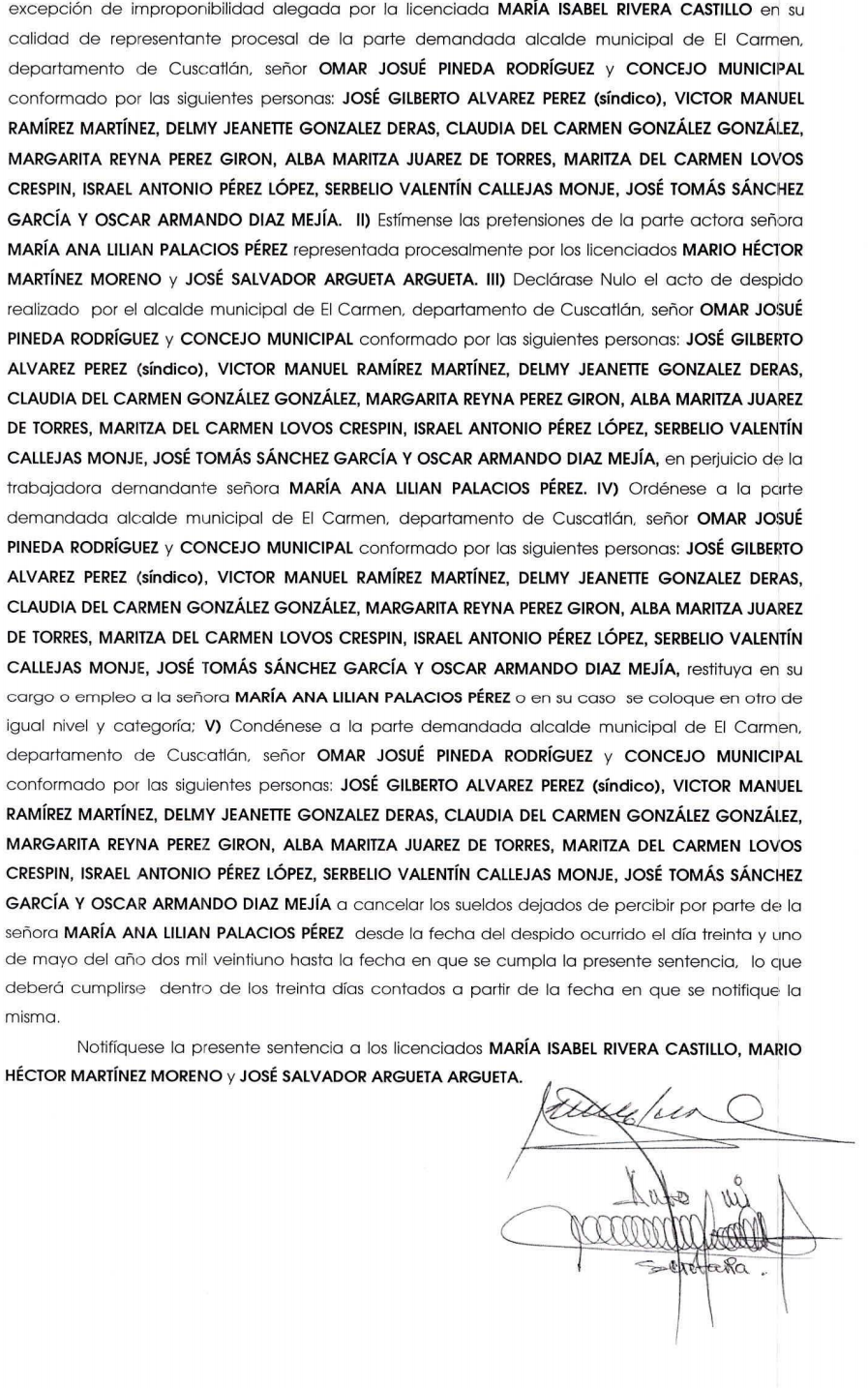 Que siendo prudentes y además garantes de los derechos de los trabajadores respecto a que en el fallo se resolvió que no se cumplió con el debido proceso por estar comprendido el cargo de Auditoria Interna en la Carrera Administrativa, se resuelve que es eminente actuar de manera pronta y oportuna reinstalando a la Licenciada María Ana Lilian Palacios Pérez a manera de no afectar y seguir oportunamente los procesos que correspondan a cada caso y no afectar nuestro patrimonio.Por lo que atendiendo lo dispuesto en la Sentencia emitida por la señora Jueza del Juzgado de lo Civil con competencia en materia laboral de la ciudad de Cojutepeque pronunciada a las quince horas del día  veintisiete de septiembre del año dos mil veintiuno, el Concejo Municipal ACUERDA: 1) Reinstalar a la señora xxxx xxxx xxxx xxxx a su cargo como Auditora Interna de esta Municipalidad a partir de este día; 2) Cancelar los salarios dejados de percibir en los términos acordados con la referida profesional, 3) Informar de forma oportuna a la señora Jueza de lo Civil que se ha cumplido con la sentencia dictada el día veintisiete de septiembre del año dos mil veintiuno a través de la Apoderada de esta municipalidad ; 4) Girar las instrucciones correspondientes al Jefe de la Unidad de Recursos Humanos ad honorem a efecto de reincorporar al reloj marcador y demás registros correspondientes, 5) Autorizar al Tesorero Municipal Licenciado xxxx xxxx a efecto que realice las aportaciones y abonos a las prestaciones legales que correspondan de la señora xxxx xxxx correspondientes a los meses de junio, julio, agosto y septiembre del año dos mil veintiuno; 6) Autorizar al Encargado de Presupuesto para que realice los movimientos correspondientes para la asignación respectiva; Certifíquese y Comuníquese.-ACUERDO NÚMERO QUINCE: El Concejo Municipal, CONSIDERANDO: I) Que la constitución de la Republica en su Art. 203 determina lo siguiente: Los Municipios serán autónomos en lo económico, en lo técnico y en lo administrativo. II) Que según el numeral 4. Del Art. 3 del Código Municipal, el cual establece: La autonomía del Municipio se extiende a: El nombramiento y remoción de los funcionarios y empleados de sus dependencias, de conformidad al Título VII de este Código; III) Que actualmente el área de contabilidad, refleja un atraso de un año en cuanto actualización de información se refiere y es necesario fortalecer el área para corregir deficiencias y evitar anomalías que puedan surgir, dentro de las misma. Por lo tanto, el Concejo Municipal, en uso de sus facultades legales conferidas por el Código Municipal, ACUERDA: I) Crear el cargo AUXILIAR DE CONTABILIDAD, de nivel Soporte Administrativo. El cual dependerá de la Unidad de Contabilidad Municipal. Y tendrá las siguientes funciones:Recepción y documentación de ingresos y egresos diarios, revisar que cuenten con documentación de soporte.Cuadratura de saldo en cuentas contables de disponibilidades, aportaciones patronales, cuentas de proyectos.Formulación y elaboración de informe FODES (Trimestral).Archivo de comprobantes contables con su documentación de soporte correspondiente a cada mes.Generación y archivo de libro contables auxiliares por cada mes.Elaboración de conciliaciones de proyectos fondos propios y FODES.Elaboración de liquidaciones de proyectos ejecutados con fondos FISDL.Digitar estado bancario en sistema SAFIM y generación de conciliación bancaria.Actualización de inventario de bienes muebles e inmuebles.Redacción de correspondencia interna, archivo de la misma.Otras tareas asignadas por el jefe inmediato.II) Se le ordena a la comisión encargada de la actualización de los manuales para incorporarlo a la propuesta del manual prescriptor de cargos y categorías. Para el presente acuerdo salvan su voto de conformidad al Art. 45, del Código Municipal, las siguientes Regidoras: Margarita Reyna Pérez Jirón, Cuarta Regidora Propietaria; Alba Maritza Juárez de Torres, Quinta Regidora Propietaria y Maritza del Carmen Lovos Crespín, Sexta Regidora Propietaria; y lo razonan de la siguiente manera: “por no tener disponibilidad financiera y no se respeta el debido proceso.” La aprobación se obtuvo por mayoría Simple. Certifíquese y comuníquese.ACUERDO NUMERO DIECISEIS: El concejo Municipal CONSIDERANDO: I) Que la Autonomía en lo Administrativo, es una facultad Constitucional que se le atribuye a todos los Gobiernos Locales en los Artículos Dos y Tres del Código Municipal. II) Debido al reinstalo de la Sra. xxxx xxxx xxxx, como Auditora Interna y a raíz de los atrasos que a la fecha presenta el área de contabilidad, el honorable Concejo Municipal toma a bien trasladar a xxxx xxxx xxxx, como Auxiliar de Contabilidad. III) Que según el numeral 4 del Art. 3 del Código Municipal, establece: La autonomía del Municipio se extiende a: El nombramiento y remoción de los funcionarios y empleados de sus dependencias, de conformidad al Título VII de este Código; Por tanto, el Concejo Municipal en uso de sus facultades legales que le confiere el Código Municipal,  ACUERDA: I) Nombrar a xxxx xxxx xxxxx xxxx, en el cargo de Auxiliar de Contabilidad, a partir del dia ocho de octubre del presente año, por un periodo de prueba de tres meses, de conformidad al Reglamento Interno de Trabajo. Con un salario mensual de Quinientos dólares de los estados Unidos de Norte América ($500.00), al cual se le aplicaran los descuentos correspondientes. II) Autorizar al señor Alcalde Municipal para que firme el documento legal correspondiente. III) Autorizar al Tesorero Municipal, para que en su oportunidad cancele el salario correspondiente. IV) Autorizar al encargado de presupuesto para que descargue las cifras correspondientes en el presupuesto municipal vigente. Para el presente acuerdo salvan su voto según el Art. 45: Margarita Reyna Pérez Jirón, Cuarta Regidora Propietaria; Alba Maritza Juárez de Torres, Quinta Regidora Propietaria y Maritza del Carmen Lovos Crespín, Sexta Regidora Propietaria; y lo razonan de la siguiente manera: “por no tener disponibilidad financiera y no se respeta el debido proceso.” La aprobación se obtuvo por mayoría Simple. Comuníquese y Certifíquese.ACUERDO NUMERO DIECISIETE: El concejo Municipal, CONSIDERANDO: I) Que el Ing. xxxx xxxx xxxx xxxx, en su calidad de Encargado de Proyectos, remite nota con fecha 05 de octubre del presente año, donde solicita la priorización del perfil técnico llamado “Cambio de Techos a Familias de Escasos Recursos.” II) Que según el Art. 2.- del Código Municipal el cual establece: El Municipio constituye la Unidad Política Administrativa primaria dentro de la organización estatal, establecida en un territorio determinado que le es propio, organizado bajo un ordenamiento jurídico que garantiza la participación popular en la formación y conducción de la sociedad local, con autonomía para darse su propio gobierno, el cual como parte instrumental del Municipio está encargado de la rectoría y gerencia del bien común local, en coordinación con las políticas y actuaciones nacionales orientadas al bien común general, gozando para cumplir con dichas funciones del poder, autoridad y autonomía suficiente. III) Que según el numeral 14 del Art. 30 del Código Municipal, que literalmente dice: Son facultades del Concejo: Velar por la buena marcha del gobierno, administración y servicios municipales; y según el numeral 5 del Art. 31 del Código Municipal, el cual establece: Son obligaciones del Concejo: Construir las obras necesarias para el mejoramiento y progreso de la comunidad y la prestación de servicios públicos locales en forma eficiente y económica; IV) En el marco de contribuir con la población del Municipio de Villa El Carmen, el Concejo Municipal pone a disposición los recursos del municipio para garantizar los mejores servicios al público en general. Por lo tanto, el Concejo Municipal, en uso de sus facultades legales conferidas por el Código Municipal, ACUERDA: I) Priorizar el perfil técnico denominado “Cambio de Techos a Familias de Escasos Recursos” por un monto de Cien mil dólares de Los Estados Unidos de Norte América ($100,000.00), financiado con fondos Decreto Libre Disponibilidad N° 8. Certifíquese y Comuníquese.-ACUERDO NÚMERO DIECIOCHO: El Concejo Municipal, al verificar la conveniencia en efectuar todos los pagos que se deberán cancelar como cuentas por pagar a proveedores, servicios y diferentes compras de interés para la municipalidad, que se han adquirido en esta Alcaldía Municipal; de conformidad con el Art. 91 del Código Municipal, ACUERDA: I) Autorizar al Tesorero Municipal, Lic. xxxx xxxx, para que pueda erogar y cancelar los servicios siguientes. II) Se autoriza al Encargado del Presupuesto Municipal para descargar en las cifras correspondientes del presupuesto Municipal vigente, a continuación se detallan los proveedores que han prestado dichos servicios para que se les efectúe el desembolso correspondiente de acuerdo a la documentación presentada. ACUERDO NÚMERO DIECINUEVE: El Concejo Municipal, CONSIDERANDO: I) Que según solicitud presentada por el Lic. xxxx xxxx xxxx xxxx, en calidad de Tesorero Municipal, donde presentó ante el Concejo Municipal en pleno los Traslados de fondos de las cuentas bancarias que se necesitan utilizar para dar paso a los compromisos municipales, donde somete a consideración del honorable Concejo Municipal aprobar dichos traslados. Por lo Tanto, El Concejo Municipal en uso de las facultades que le confiere el Código Municipal: ACUERDA POR UNANIMIDAD: Aprobar los traslados de la cuenta Corriente N° 100-170-701193-9 ALCALDIA MUNICIPAL DE EL CARMEN, CUSCATLAN/ FODES LIBRE DISPONIBILIDAD DL.No.8. Hacia la cuenta bancaria de la forma descrita a continuación:Y de la Cuenta Corriente No. 100-170-700220-4, de Nombre: ALCALDIA MUNICIPAL DE EL CARMEN, CUSCATLAN/ 75% FODES a la siguiente Cuenta Corriente:ACUERDO NÚMERO VEINTE: El Concejo Municipal, CONSIDERANDO:Que de conformidad al artículo 44 de la Constitución de la República, la ley reglamentará las condiciones que deben reunir los talleres, fábricas, locales, y todo lugar de trabajo.Que es de acuerdo con la Ley General de Prevención de Riesgos en los Lugares de Trabajo. Será responsabilidad del empleador formular y ejecutar el Programa de Gestión de Prevención de Riesgos Ocupacionales de su empresa, de acuerdo a su actividad y asignar los recursos necesarios para su ejecución. CAPITULO I: ORGANIZACIÓN DE LA SEGURIDAD Y SALUD OCUPACIONAL, Art. 8. LEY GENERAL DE PREVENCIÓN DE RIESGOS EN LOS LUGARES DE TRABAJO.Que Los empleadores tendrán la obligación de crear Comités de Seguridad y Salud Ocupacional, en aquellas empresas en que laboren quince o más trabajadores o trabajadoras. CAPITULO II: COMITÉS DE SEGURIDAD Y SALUD OCUPACIONAL, Art. 13 Inc. 1. LEY GENERAL DE PREVENCIÓN DE RIESGOS EN LOS LUGARES DE TRABAJOQue El Comité estará conformado por partes iguales de representantes electos por los empleadores y trabajadores respectivamente. Entre los integrantes del comité deberán estar los delegados de prevención designados para la gestión de la seguridad y salud ocupacional. CAPITULO II: COMITÉS DE SEGURIDAD Y SALUD OCUPACIONAL, Art. 16 Inc. 1. LEY GENERAL DE PREVENCIÓN DE RIESGOS EN LOS LUGARES DE TRABAJOQue en aquellas empresas en donde existan sindicatos legalmente constituidos, deberá garantizarse la participación en el comité, a por lo menos un miembro del sindicato de la empresa. CAPITULO II: COMITÉS DE SEGURIDAD Y SALUD OCUPACIONAL, Art. 16 Inc. 3. LEY GENERAL DE PREVENCIÓN DE RIESGOS EN LOS LUGARES DE TRABAJO.Que de acuerdo con la cantidad de empleados en la institución corresponde integrar el COMITÉS DE SEGURIDAD Y SALUD OCUPACIONAL por cuatro miembros, dos en representación patrono y dos en representación de los empleados de los cuales uno será en representación del SITRAMAVEC (SINDICATO DE TRABAJADORES MUNICIPALES DE LA ALCALDÍA VILLA EL CARMEN). CAPÍTULO IV: MODO DE PROCEDER PARA LA CONFORMACIÓN DE LOS COMITÉS, Art. 15. REGLAMENTO DE GESTIÓN DE LA PREVENCIÓN DE RIESGOS EN LOS LUGARES DE TRABAJO.Por tanto y consientes de la importancia de que en la institución exista un ente que verifique y prevenga los posibles riesgos y accidentes que podría suscitase en el lugar de trabajo, El Concejo Municipal en uso de las facultades que le confiere el Código Municipal ACUERDA:Designar como representantes patronales para formar parte del Comité de Salud y Seguridad Ocupacional a los siguientes trabajadores: 1. Xxxx xxxx xxxx xxxx, Encargado de Activo Fijo; 2. Xxxx xxxx xxxx xxxx, Encargada de la Unidad Municipal de la Mujer. Nombrar como Delegado de Prevención a xxxx xxxxx xxxx, Encargado de Activo Fijo.Delegar al Jefe de Recursos Humanos, Lic. xxxx xxxx xxxx xxxx para que desarrolle el proceso de elección del integrante al Comité por parte de los empleados.Notificar a SITRAMAVEC que se está iniciando el proceso de conformación del COMITÉS DE SEGURIDAD Y SALUD OCUPACIONAL para que entre sus afiliados propongan un representante para integrar el Comité. El presente acuerdo se tomó por unanimidad. Certifíquese y Comuníquese.-Y no habiendo más que hacer constar, se da por finalizada la presente acta, la cual firmamos.                   Sr. Omar Josué Pineda Rodríguez                                  Alcalde Municipal                        Lic. José Gilberto Álvarez Pérez                                 Síndico MunicipalSr. Víctor Manuel Ramírez Martínez		    Sra. Delmy Jeanette González DerasPrimer Regidor Propietario 			      Segunda Regidora PropietariaSra. Claudia del Carmen González González      Sra.  Margarita Reyna Pérez Jirón	Tercera Regidora Propietaria			 Cuarta Regidora PropietariaSra. Alba Maritza Juárez Torres		 Sra. Maritza del Carmen Lovos CrespínQuinta Regidora Propietaria				 Sexta Regidora PropietariaSr. Israel Antonio Pérez López		 Sr.  Sarbelio Valentín Callejas MongePrimer Regidor Suplente			             Segundo Regidor Suplente	Sr. José Tomas Sánchez García			 Lic. Oscar Armando DíazTercer Regidor Suplente				 Cuarto Regidor Suplente						Sra. xxxx xxxx xxxx xxxx					Secretaria MunicipalNoDESCRIPCIONVALOR CONTRATADOVALOR CONTRATADOVALOR CONTRATADOORDEN DE CAMBIO No 1ORDEN DE CAMBIO No 1ORDEN DE CAMBIO No 1ORDEN DE CAMBIO No 2ORDEN DE CAMBIO No 2ORDEN DE CAMBIO No 2ORDEN DE CAMBIO No 2ORDEN DE CAMBIO No 2ORDEN DE CAMBIO No 2NoDESCRIPCIONUNIDADCANT.PRECIO UNITARIOCANTIDAD ORDEN DE CAMBIO No 1PRECIO UNITARIOMONTO ORDEN DE CAMBIO No 1AUMENTO 
(+)DISMINUCION 
(-)OBRA ADICIONAL 
(+)CANTIDAD ORDEN DE CAMBIO No 2PRECIO UNITARIOMONTO ORDEN DE CAMBIO No 21ESTACIONAMIENTO 21.1TRAZO M2$1.57       740.38 $1.57$1,162.40       740.38 $1.57$1,162.401.2Excavacion  con maquinariaM3262.97$8.99       241.38 $8.99$2,170.01       241.38 $8.99$2,170.011.3Limpieza y Desalojo con MaquinariaM3130.49$5.94         52.74 $5.94$313.28         52.74 $5.94$313.281.4Relleno compactado con material del lugar; c/maquinariaM348.70$15.48         16.95 $15.48$262.39             6.57          10.38 $15.48$160.681.5Relleno compactado con material selecto al 90% AASHTO T-180.Para S-1, CON MAQUINARIAM397.40$21.00             -   $21.00             -   $21.001.6Empedrado fraguado piedra 17.5 cm,  con superficie de concreto e=7cms, Incluye excavacion y compactacionM2486.98$48.39       669.83 $48.39$32,413.07      20.87        690.70 $48.39$33,422.971.7Cordón de piedra de 18 x 50 cms repello 1:3  con excavación.M8.00$33.87       141.22 $33.87$4,783.12           60.72          80.50 $33.87$2,726.541.8TOPE PARA CARROSML28.00$21.18         28.00 $21.18$593.04           28.00              -   $21.181.9Pintura de tráficoML20.25$6.00         20.25 $6.00$121.50      78.92          99.17 $6.00$595.022PISCINA2.1LIMPIEZA (CHAPEO)M2172.46$0.66       830.22 $0.66$547.95       830.22 $0.66$547.952.2TRAZO M2420.5$1.57       431.32 $1.57$677.17       431.32 $1.57$677.172.3Excavacion  con maquinariaM3733.35$8.99       885.19 $8.99$7,957.86       885.19 $8.99$7,957.862.4EXCAVACION A MANO HASTA 1.50 M (MATERIAL BLANDO)M3152.45$12.00       134.00 $12.00$1,608.00       134.00 $12.00$1,608.002.5RELLENO COMPACTADO CON MATERIAL EXISTENTEM3108.92$15.48       108.92 $15.48$1,686.08       108.92 $15.48$1,686.082.6Relleno compactado con material del lugar; c/maquinariaM3138.43$15.48       138.43 $15.48$2,142.90          138.43              -   $15.482.7Compactación suelo cemento 20:1 con material de banco; c/maquinaria pesadaM355.37$39.31         55.37 $39.31$2,176.59        7.91          63.28 $39.31$2,487.542.8Desalojo de material sobrante con maquinaria en el mismo lugar del proyectoM3733.35$5.94       974.58 $5.94$5,789.01       974.58 $5.94$5,789.012.9Piso de concreto reforzado con electromalla calibre 10 esp=0.12m; f´c=210Kg/cm2M333.00$290.00         33.00 $290.00$9,570.00           33.00              -   $290.002.10Pared de bloque 20X20X40, No 4"@ 20 3"@ 20 CMM2106.5$75.00       106.50 $75.00$7,987.50      39.20        145.70 $75.00$10,927.502.11Contrafuerte 1 bloque 20x40 ref. vert. 2#4 + estr. # 2 @ 20 cms.ML78.00$31.84         78.00 $31.84$2,483.52      39.50        117.50 $31.84$3,741.202.12PISO ANTIDESLIZANTE (33*33)M2262.5$46.25       262.50 $46.25$12,140.63       262.50 $46.25$12,140.632.13Enchapado de azulejo con sisa de porcelanaM2106.5$29.00       106.50 $29.00$3,088.50      10.65        117.15 $29.00$3,397.352.14Piso de ladrillo con baldosa 20x40x5 Color adobeM2166$45.00       166.00 $45.00$7,470.00        1.60        167.60 $45.00$7,542.002.15Tubería PVC JC 2 1/2" x 160 PSIML447$5.14       447.00 $5.14$2,297.58       447.00 $5.14$2,297.582.16Escalera acero inoxidable ø 2 tres peldañosUnidad4$698.53          4.00 $698.53$2,794.12          4.00 $698.53$2,794.122.17Solera de fundación 0.55x0.20; Ref 4#3+Est#2@0.15; f'c=210 Kgf/cm2M318.20$200.00          7.18 $200.00$1,436.00        0.84           8.02 $200.00$1,604.002.18Pared de bloque 10x20x40, refuerzo vertical  Nº 3 A 0.40 +  No 2 a 0.20 bloque, mortero tipo M, caseta de bombeoM251.76$38.01         51.76 $38.01$1,967.40           51.76              -   $38.012.19POLÍN "C" DE 4" X 1/16"ML28.8$11.12         28.80 $11.12$320.26           28.80              -   $11.122.20Sisado de paredesM2131.52$3.15       131.52 $3.15$414.29           30.20        101.32 $3.15$319.162.21Pintura latex de aguaM2131.52$5.92       131.52 $5.92$778.60          131.52              -   $5.922.22Políc C de 4´´x 1/16´´ML31.2$11.12         31.20 $11.12$346.94           31.20              -   $11.122.23Cubierta de lámina Zinc-Alum Calibre 24M229$20.14         29.00 $20.14$584.06           29.00              -   $20.142.24Capote  de lamina Zinc alum calibre 24ML4.8$11.31          4.80 $11.31$54.29             4.80              -   $11.313Equipo de bombeo para filtracionUnidades3.1Bomba de piscina 2 hp, 115-230 v, 1ph, plastica superfloUnidades4$425.00          4.00 $425.00$1,700.00          4.00 $425.00$1,700.003.2FILTROS PARA PISCINAUnidades4$700.00          4.00 $700.00$2,800.00          4.00 $700.00$2,800.003.3Suministro e Instalación de 1 tanque hidroneumatico de 220 galUnidades1$809.90          1.00 $809.90$809.90             1.00              -   $809.903.4Arena silicia  bolsa de 50 librasUnidades48$10.00         48.00 $10.00$480.00         48.00 $10.00$480.003.5Boquilla de retorno  ajustable  de 1 1/2" x3/4" para piscinaUnidades28$3.50         28.00 $3.50$98.00           12.00          16.00 $3.50$56.003.6Base de boquillas de retorno  de 1 1/2" para piscina de concretoUnidades28$3.50         28.00 $3.50$98.00           12.00          16.00 $3.50$56.003.7Cubierta y marco  white  para rejilla de fondoUnidades2$80.00          2.00 $80.00$160.00        2.00           4.00 $80.00$320.003.8Valvula de bola  lisa  de 2" x235 psi blancoUnidades16$5.00         16.00 $5.00$80.00         16.00 $5.00$80.003.9skimer  s20 para piscinas  de concreto 22   slip para piscinas de concretoUnidades8$70.00          8.00 $70.00$560.00          8.00 $70.00$560.003.10Panel de  control  cuadruple x 2hp,230 HP, 230 V, 1 fase, con breaker  automatico contactores  riele  bimetalicos, monitor voltaje Unidades1$985.00          1.00 $985.00$985.00          1.00 $985.00$985.004EQUIPO DE  LIMPIEZA 1          1.00 $0.00$0.00          1.00 $0.00$0.004.1Palo telescopico  con extension  de 8-19 piesUnidades1$32.00          1.00 $32.00$32.00          1.00 $32.00$32.004.2Cepillo para algascon cerdas  de acero de 9"Unidades1$32.00          1.00 $32.00$32.00          1.00 $32.00$32.004.3Skimer de mano No 119 marco de aluminio Unidades1$26.00          1.00 $26.00$26.00          1.00 $26.00$26.004.4Manguera para piscinas  de 1 1/2" x50 piesUnidades1$105.00          1.00 $105.00$105.00          1.00 $105.00$105.004.5Carrito flexible de 8 ruedas para limpieza de piscinasUnidades1$33.00          1.00 $33.00$33.00          1.00 $33.00$33.005OBRAS EXTERIORES PISCINAS$1.005.1P-3 1X2.1M ANG.1½X1/8"TUBO 1X1"C/TRAN.1X0.5M(S.S)Unidades3$456.69          3.00 $456.69$1,370.07             3.00              -   $456.695.2Defensa metálica para ventana con hierro cuadrado de ½" incluye pinturaM23.64$111.85          3.64 $111.85$407.13             3.64              -   $111.855.3Relleno compactado con suelo-cemento  20:1 (c/mat.selecto).M33.00$39.31          3.00 $39.31$117.93          3.00 $39.31$117.935.4Piso de concreto planchado y afinadoM32.16$235.58          2.16 $235.58$508.85        2.24           4.40 $235.58$1,036.555.5Muro de concreto corona=0.30m altura variable; ref. vertical #4 @ 0.25 ambas caras + bastón #4 @ 0.25 m ref. horizontal #4@0.25m ambas caras; f'c=210Kg/cm2; incluye encofradoM3100.82$721.45       102.58 $721.45$74,006.34      11.09        113.67 $721.45$82,007.225.6Porton principal 2x2 , con estructura de tubo de Ho. Galv. De 1-1/4" y columnas de tubo Galv. De 4", malla ciclon 9 x 72" según detalle de planos, incluye fundacionesUNIDAD2$654.15          2.00 $654.15$1,308.30             2.00              -   $654.155.7Cerco  de malla ciclon h=3.70, tubo Ho Go ø 2" , malla calibre 9 ML120.40$109.00       120.40 $109.00$13,123.60           95.10          25.30 $109.00$2,757.706CISTERNA DE AGUA POTABLE6.1Trazo por unidad de áreaM211.56$1.57         11.56 $1.57$18.15         11.56 $1.57$18.156.2EXCAVACION A MANO HASTA 1.50 M (MATERIAL BLANDO)M331.79$12.00         31.79 $12.00$381.48         31.79 $12.00$381.486.3RELLENO COMPACTADO CON MATERIAL SELECTO al 90% AASHTO T-180M33.47$21.00          3.47 $21.00$72.87          3.47 $21.00$72.876.4RELLENO COMPACTADO SUELO-CEM. 20:1 (C/MAT.SELECTO).M311.56$39.31         11.56 $39.31$454.42             8.19           3.37 $39.31$132.476.5LOSA DE FUNDACIÓN e=0.15 m Ref. N° 4 @ 0.15 m  1er. Lecho y  N° 4 @ 0.10 m  2° Lecho,  grado 40; f'c=210 kg/cm2M218.00$42.36         18.00 $42.36$762.48             6.12          11.88 $42.36$503.246.6Pared de bloque de 20x20x40 Todos los huecos llenos, refuerzo vertical N° 5@0.80 intercal. N° 4 @0.20 y Ref. H. N° 3 @ 0.20 según detalle de planosM224.00$90.00         24.00 $90.00$2,160.00             2.40          21.60 $90.00$1,944.006.7Solera de corona  de 0.20x0.20m; ref 4#3+est#2@0.15m; incluye encofradoM31.00$346.73          1.00 $346.73$346.73             0.48           0.52 $346.73$180.306.8Viga de 0.20x0.20 m; ref 4#3+Est#2@0.15 m; f'c=210Kg/cm2; inc encofradoML3.75$102.21          3.75 $102.21$383.29          3.75 $102.21$383.296.9Columna 0.20 x 0.20 m Refuerzo 4 n°4 estribos n°2 @0.15 m f'c=210 kg/cm2 fy=2800 kg/cm2. Incluye encofrado de plywood  (Nervio)M30.51$346.73          0.51 $346.73$176.83             0.22           0.29 $346.73$100.556.10Repello de superficies verticales e=0.02 M= 1:4M222.20$10.96         22.20 $10.96$243.31         22.20 $10.96$243.316.11Pulido de paredesM222.20$4.94         22.20 $4.94$109.67         22.20 $4.94$109.676.12Losa de concreto armado e=0.15 Ref#4@0.15 AS Conc 210 y fy=2800 Kg/cm2, SUPERIORM215.64$50.00         15.64 $50.00$782.00        0.81          16.45 $50.00$822.506.13PINTURA ESPECIAL PARA CISTERNASM221.76$7.77         21.76 $7.77$169.08        9.16          30.92 $7.77$240.256.14Peldaños de escalera de ingreso a pozos ó cajasUnidad11.00$13.80         11.00 $13.80$151.80             5.00           6.00 $13.80$82.806.15TAPADERA METALICA 75X75 INCLUYE ASAS N°4Unid1.00$250.07          1.00 $250.07$250.07          1.00 $250.07$250.076.16Desalojo de material sobrante en camión de "estaca"; incluye acarreo internoM341.33$12.20         41.33 $12.20$504.23           41.33              -   $12.207CASETA DE BOMBEO.7.1PARED BLOQUE 10X20X40 3/8"@ 40 1/4"@ 40 (HO.TEMP)M219.98$38.01         19.98 $38.01$759.44      32.51          52.49 $38.01$1,995.147.2Bloque solera  de 10x20x40m; ref 1#3 (B.S.)ML18.40$13.73         18.40 $13.73$252.63      15.80          34.20 $13.73$469.577.3Solera de corona 0.10x0.20m; ref 2#3+Grapa#2@0.15; f'c=210Kg/cm2; inc encofrado (S.C.)M31.00$300.00          1.00 $300.00$300.00             0.78           0.22 $300.00$66.007.4Polin C- 4" encajuelado CHAPA # 16 (1.5 MM)ML6.60$11.12          6.60 $11.12$73.39      20.40          27.00 $11.12$300.247.5Cubierta de lámina Zinc-Alum Calibre 24M26.24$20.14          6.24 $20.14$125.67      15.36          21.60 $20.14$435.027.6Suministro de equipo de bombeo sumergible de 3 HP con caja de controlUnid1.00$399.58          1.00 $399.58$399.58             1.00              -   $399.587.7Suministro e Instalación de 1 tanque hidroneumatico de 220 galUnid1.00$425.00          1.00 $425.00$425.00             1.00              -   $425.007.8Puerta metálica de 2.00x1.00m c/tubo de 1x1; doble forro de lámina 3/32" y contramarco de L1¼"X1¼X1/8". Incluye pintura y demás aditamentos según detalle de planosUnid1.00$425.00          1.00 $425.00$425.00          1.00 $425.00$425.007.9PINTURA LATEX DE AGUAM240.00$5.92         40.00 $5.92$236.80      61.32        101.32 $5.92$599.817.10Puerta metálica de 2.10x1.00m c/tubo HoGo de 1x1; forro sencillo de lámina 1/16" y contramarco de L1½"X1½X1/8". Incluye pintura y demás aditamentos según detalle de planosUnid1.00$482.96          1.00 $482.96$482.96             1.00              -   $482.967.11Defensa metálica para ventana con hierro cuadrado de ½" incluye pinturaM21.20$111.85          1.20 $111.85$134.22             1.20              -   $111.857.12VENTANA CELOSÍA VIDRIO NEVADOALUM.LIVIANO S/ANM21.20$64.81          1.20 $64.81$77.77             1.20              -   $64.818RED HIDRÁULICA8.1Excavación a mano hasta  1.50 m (material blando)M333.60$12.00         33.60 $12.00$403.20         33.60 $12.00$403.208.2Relleno compactado con material del lugar.M333.60$15.48         33.60 $15.48$520.13         33.60 $15.48$520.138.3Canaleta con piedra  de 35x50 cms manposteria de piedra 1:5Incluye excavacionML148.40$29.00       148.40 $29.00$4,303.60          148.40              -   $29.008.4Canaletas c-1, 0.45x0.15ML8.00$41.19          8.00 $41.19$329.52          8.00 $41.19$329.528.5Canaletas c-1, 0.45x0.15, con parillaML15.00$75.90         15.00 $75.90$1,138.50         15.00 $75.90$1,138.508.6Tuberia de 1"ML87.65$1.97         87.65 $1.97$172.67         87.65 $1.97$172.678.7Tuberia p.v.c de 1/2"315 ML135.19$1.70       135.19 $1.70$229.82       135.19 $1.70$229.829GIMNASIO9.1TRAZO M2150.00$1.57       150.00 $1.57$235.50       150.00 $1.57$235.509.2Limpieza y chapeoM222.5$0.66         22.50 $0.66$14.85    142.86        165.36 $0.66$109.149.3Excavación a mano hasta  1.5 (material blando)M350.50$12.00         50.50 $12.00$606.00      76.23        126.73 $12.00$1,520.769.4Pared de bloque de concreto de 20x20x40 ref vertical N° 5 @ 0.20 m ref horizontal 2 N° 2 @ 0.20 mM2125.00$90.00       125.00 $90.00$11,250.00          125.00              -   $90.009.5Contrafuerte 1 bloque 20x40 ref. vert. 2#4 + estr. # 2 @ 20 cms.Ml150.80$31.84       150.80 $31.84$4,801.47          150.80              -   $31.849.6RELLENO COMPACTADO CON MATERIAL SELECTO (MASIVO)M311.55$21.00         11.55 $21.00$242.55      22.93          34.48 $21.00$724.089.7RELLENO COMPACTADO SUELO-CEM. 20:1 (C/MAT.SELECTO).M37.70$47.81          7.70 $47.81$368.14             7.70              -   $47.819.8RELLENO COMPACTADO CON MATERIAL EXISTENTEM398.70$15.48         98.70 $15.48$1,527.88           98.70              -   $15.489.9Máquina para intemperie duplex bicicleta estacionaria y estiramiento fabricado con acero galvanizado pintado al horno con pintura en polvo.unidad4$495.00          4.00 $495.00$1,980.00             4.00              -   $495.009.10Máquina de ejercicio para intemperie (Pull and push chair) tubo galvanizado pintado al horno con pintura en polvo.Unidad4$510.00          4.00 $510.00$2,040.00             4.00              -   $510.009.11Máquina de ejercicio para intemperie doble bicicleta estacionaria (Doble ciclin)Unidad4$510.00          4.00 $510.00$2,040.00             4.00              -   $510.009.12Maquina de Ejercicio para intemperie torsión de Cintura fabricado con tubo galvanizado de alta resistencia pintado al horno con pintura en polvo. Medidas: 1.23 x 1.10 x 1.36 mts.Unidad2$510.00          2.00 $510.00$1,020.00             2.00              -   $510.0010ESCENARIO.             -                -   10.1Excavacion  con maquinariaM332.86$4.89             -   $4.89             -   $4.8910.2Relleno compactado con material selectoM363.80$21.00             -   $21.00             -   $21.0010.3Relleno compactado con suelo cemento proporción 20:1 M36.18$39.31             -   $39.31             -   $39.3110.4Solera de fundación 0.40x0.20; Ref 4#3+Est#2@0.15; f'c=210Kg/cm2.M33.16$200.00             -   $200.00             -   $200.0010.5Pared de bloque 20X20X40, No 4"@ 20 3"@ 20 CMM250.56$50.00             -   $50.00             -   $50.0010.6Concreto estampadoM26.36$16.00             -   $16.00             -   $16.0010.7Hechura de concreto simpleM30.97$149.00             -   $149.00             -   $149.0010.8Columna circular  Ø 0.25, 3#3+ espiral #2 @ 10 cm f'c 210 kg/cm2M30.70$400.00             -   $400.00             -   $400.0010.9Gradas de ladrillo de barro, huella 30 cmML10.20$15.63             -   $15.63             -   $15.6310.10Techo curvo autosoportante calibre 24M268.90$65.00             -   $65.00             -   $65.0010.11Viga macomber h 0,70ML21.20$55.00             -   $55.00             -   $55.0010.12Canal de aguas lluvias 20x25.ML12.53$33.55             -   $33.55             -   $33.5510.13Ganchos p/ canal de A.LL. HO.Í3/8" @ 50 CMSUnid19.00$4.96             -   $4.96             -   $4.9610.14Bajada de A.LL.DE P.V.C Φ 4"X160 PSIML5.00$18.29             -   $18.29             -   $18.2911PISTA DE CORREDORES.11.1LIMPIEZA (CHAPEO)m2800.00$0.66    1,065.47 $0.66$703.21    1,065.47 $0.66$703.2111.2 11.3Excavación a mano hasta 1.50 m (material blando)M3240.00$9.50       455.28 $9.50$4,325.16       455.28 $9.50$4,325.1611.4Relleno compactado con material selecto (masivo)M3100.00$21.00       213.09 $21.00$4,474.89       213.09 $21.00$4,474.8911.5Compactación con material del lugar estabilizado con cal al 3% con maquinaria pesadaM3164.85$20.59       108.31 $20.59$2,230.10       108.31 $20.59$2,230.1011.6Pretil de bloque 10X20X40 cm, SEGÚN PLANOSML1,831.62$14.66    1,353.94 $14.66$19,848.76           63.76     1,290.18 $14.66$18,914.0411.7Piso de ladrillo con baldosa de 20x40x5 Color adobeM21,648.46$46.20    1,302.30 $46.20$60,166.26           31.21     1,271.09 $46.20$58,724.3611.8Desalojo de material sobrante en carretilla distancia aproximada de acarreo 50 mM3412.11$5.33       412.11 $5.33$2,196.55       412.11 $5.33$2,196.5511.9Colocación de tierra negraM350.00$26.00         50.00 $26.00$1,300.00           50.00              -   $26.0011.9Conformacion de taludM2160.00$4.19       160.00 $4.19$670.40          160.00              -   $4.1912PLAZA12.1TRAZO m2323.84$1.57       323.84 $1.57$508.43      70.17        394.01 $1.57$618.6012.2Excavacion  con maquinariam397.15$4.89         97.15 $4.89$475.06           57.75          39.40 $4.89$192.6712.3Relleno compactado con material del lugar; c/maquinariam332.38$15.48         32.38 $15.48$501.24         32.38 $15.48$501.2412.4Relleno compactado con material selecto. m348.58$21.00         48.58 $21.00$1,020.18         48.58 $21.00$1,020.1812.5Piso de ladrillo con baldosa de 20x40x5 Color adobem2323.84$38.92       323.84 $38.92$12,603.85      70.17        394.01 $38.92$15,334.8712.6Pretil 1 bloque de concreto 10x20x40. mortero tipo m, SEGÚN PLANOSml46.00$14.66         46.00 $14.66$674.36           20.50          25.50 $14.66$373.8313ROTULO13.1ROTULOc/u1.00$449.78          1.00 $449.78$449.78          1.00 $449.78$449.7814ELECTRICIDAD14.1SALIDA DE LUZU14$55.20         14.00 $55.20$772.80           10.00           4.00 $55.20$220.8014.2SALIDA DE INTERRUPTOR SENCILLOU2$31.39          2.00 $31.39$62.78          2.00 $31.39$62.7814.3SALIDA DE INTERRUPTOR DOBLEU1$24.00          1.00 $24.00$24.00             1.00              -   $24.0014.4SALIDA DE TOMACORRIENTE DOBLE POLARIZADOU7$53.55          7.00 $53.55$374.85             5.00           2.00 $53.55$107.1014.5POSTE METALICO  DE 35' FS2 500 LB.U21$325.00         21.00 $325.00$6,825.00           21.00              -   $325.0014.6RED DE POLARIZACIÓN DE 1 BARRA (COMPLEMENTO PARA T1C-A/P)U21$89.00         21.00 $89.00$1,869.00           21.00              -   $89.0014.7CANALIZACION CON TUBERIA CONDUIT IMC Ø=½"  INCLUYE ACCESORIOSU21$43.00         21.00 $43.00$903.00           21.00              -   $43.0014.8CABLE THHN / THWN #8M648$1.25       648.00 $1.25$810.00          648.00              -   $1.2514.9TOMACORRIENTESU20$24.00         20.00 $24.00$480.00           18.00           2.00 $24.00$48.0014.10TOMACORRIENTE DOBLE NEMA 5-15R TIPO DADO - INTERIORES INCLUYE PLACA.U7$11.44          7.00 $11.44$80.08             7.00              -   $11.4415LUMINARIAS15.1LUMINARIA EMPOTRAR 2X32W 120V/DIFUSOR/ACCESORIOS/INST LOZA O POLINU13$47.00         13.00 $47.00$611.00           13.00              -   $47.0015.2LUMINARIA CON FOCO AHORRADOR (LFC) 18-20W 110V INC/ACCESORIOS MONT EN LOZA O POLIN.U1$21.54          1.00 $21.54$21.54        1.00           2.00 $21.54$43.0815.3LUMINARIA  SOLAR LED 60W IP 65  Y ACCESORIOS DE MONTAJEU21$377.17         21.00 $377.17$7,920.57         21.00 $377.17$7,920.5716TABLEROS ELECTRICOS16.1TABLERO 1F 12 ESP 4H 120/240V C/BARRA 125 A; MONTAJE EMPOTRADOU1$88.22          1.00 $88.22$88.22             1.00              -   $88.2216.2TABLERO  1F 6 ESP 4H 120/240V C/BARRA 125 A; MONTAJE SUPERFICIALU1$56.45          1.00 $56.45$56.45             1.00              -   $56.4516.3KIT PARA MONTAJE DE INTERRUPTOR PRINCIPALU2$289.07          2.00 $289.07$578.14             1.00           1.00 $289.07$289.0716.4TERM DE 15-60 A / 1P DE ENCHUFAR U5$19.07          5.00 $19.07$95.35             3.00           2.00 $19.07$38.1416.50TERM DE 15-60 A / 2P DE ENCHUFAR U3$39.44          3.00 $39.44$118.32        3.00           6.00 $39.44$236.64ACOMETIDAS17.1CABLE THHN / THWN #8M545$1.25       545.00 $1.25$681.25          545.00              -   $1.2517.2CABLE THHN / THWN  #1/0M399$5.00       399.00 $5.00$1,995.00          399.00              -   $5.0017.3CANALIZACION CON TUBERIA CONDUIT IMC Ø=1"  INCLUYE ACCESORIOSM5$26.89          5.00 $26.89$134.45             5.00              -   $26.8917.4CANALIZACION CON TUBERIA CONDUIT IMC Ø=2"  INCLUYE ACCESORIOS M5$39.91          5.00 $39.91$199.55             5.00              -   $39.9117.5CANALIZACION CON TUBERIA  PVC DB 120 - AMARILLO Ø=2"  INCLUYE ACCESORIOSM130$4.43       130.00 $4.43$575.90          130.00              -   $4.4317.6CANALIZACION CON TUBERIA PVC PARA USO ELECTRICO Ø=1"  INCLUYE ACCESORIOSM100$1.51       100.00 $1.51$151.00          100.00              -   $1.5117.7CAJA DE REGISTRO 6X12x18"  U2$27.36          2.00 $27.36$54.72             2.00              -   $27.3617.29EXCAVACIÓN PARA CANALIZACIÓN ELÉCTRICAM341.40$6.00         41.40 $6.00$248.40           41.40              -   $6.0017.30RELLENO COMPACTADO CON MATERIAL EXISTENTEM339.33$15.48         39.33 $15.48$608.83           39.33              -   $15.4817.31PROTECCIÓN DE CONCRETO PARA CANALIZACIONES ELÉCTRICAS SUBTERRANEAS EXTERIORESM32.07$145.00          2.07 $145.00$300.15             2.07              -   $145.0017.32RED DE TIERRA17.33Red de polarización 3 barras 5/8"x8' en triángulo de 2.44m c/soldadura exotérmica (Alambre cobre #8)U2$600.00          2.00 $600.00$1,200.00             2.00              -   $600.0017.34POZOS ELECTRICOS17.35POZO DE REGISTRO ELECTRICO/TELEFONÍA 0.50X0.50X0.80M; FORJADA C/LADRILLO DE OBRA PUESTO/LAZO Y REPELLADO TAPADERA DE CONCRETO; SEGUN DETALLESC/u9$150.00          9.00 $150.00$1,350.00             9.00              -   $150.0017.36TRAMITES Y CARGOS DE CONEXIÓN17.37CARGO POR CONEXIÓN BAJA TENSIÓN ACOMETIDA AÉREA BIFILAR 120V PEQUEÑA DEMANDA U1$269.19          1.00 $269.19$269.19          1.00 $269.19$269.1919OTROS19.1OBRAS DE MITIGACIÓN SIEMBRA DE ARBOLESC/U220$4.00       220.00 $4.00$880.00       220.00 $4.00$880.0020PARTIDA NUEVA ORDEN DE CAMBIO No. 120.1Excavacion en roca en Piscina M3$48.27       388.33 $48.27$18,744.69      41.21        429.54 $48.27$20,733.9021PARTIDA NUEVA ORDEN DE CAMBIO No. 220.1ESTACIONAMIENTO 221.1.1Junta de Construccion y sellado de JuntaML        536.27        536.27 $2.79$1,496.1921.1.2Doble Baden de Mamposteria de Piedra ancho 60 cm, con  repello 1:3,  incluye excavación.M²            3.00           3.00 $53.55$160.6521.1.3Topes para Carro de concreto ancho 15 cm y alto 10 cm, concreto 210 kg/cm2ML          16.20          16.20 $13.42$217.4021.2PISCINA21.2.1Piso de concreto reforzado con electromalla calibre 2/2 esp=0.15 m; f´c=210Kg/cm2M3          53.07          53.07 $390.00$20,697.3021.2.2Relleno compactado con material selectoM3$21.00             -   $21.00        505.11        505.11 $21.00$10,607.3121.2.3Repello de superficies verticales e=0.02 M= 1:4M2$10.96             -   $10.96        117.15        117.15 $10.96$1,283.9621.2.4DUCHA Unidad            2.00           2.00 $265.86$531.7221.3CASETA DE BOMBEO.21.3.1Suministro e instalacion de equipo de bombeo Sumergible de 1 HP 230 V 20 GPM 2 L JC, con variador de Frecuencia Mono Drive UT-W, Tanque Hidromeumatico Vert. 24 LT (6 Gal) FPS y accesorios de instalacion.S.G.            1.00           1.00 $2,271.81$2,271.8121.3.2Solera de fundación 0.55x0.20; Ref 4#3+Est#2@0.15; f'c=210 Kgf/cm2M3            0.65           0.65 $200.00$130.0021.4OBRAS EXTERIORES PISCINAS21.4.1Cerco Tipo Multirrejas de 2 m de alto, Incluye puerta de 2 m y puerta de 1.20 m color verde.S.G.            1.00           1.00 $12,821.26$12,821.2621.4.2Construcción de  Gradas Metalicas para conexion Piscina Caseta de Bombeo.S.G.            1.00           1.00 $1,671.21$1,671.2121.5AREA JUEGOS INFANTILES (GIMNASIO)21.5.1Suminsitro e instalacion de Juegos infantilesUnidad            1.00           1.00 $29,662.50$29,662.5021.5.2Solera de fundación 0.55x0.20; Ref 4#3+Est#2@0.15; f'c=210 Kgf/cm2M3            4.06           4.06 $200.00$812.0021.5.3Barandal de tubo galbanizado Ø 1 1/2" y Ø 1", altura 1 m, tres hilos de cable de acero 3/8 con forrado ML          50.80          50.80 $63.92$3,247.1421.5.4Suministro y colocacion de Cascajo rojoM3            7.50           7.50 $47.34$355.0521.5.5Pared de bloque 20X20X40, No 4"@ 20 3"@ 20 CMM2$0.00          30.48          30.48 $50.00$1,524.0021.5.6Pretil de bloque 10X20X40 cm, SEGÚN PLANOSML$14.66$14.66          28.00          28.00 $14.66$410.4821.5.7Piso de ladrillo con baldosa de 20x40x5 Color adobeM2$46.20$46.20          16.80          16.80 $46.20$776.1621.5.8Gradas de acceso a area de juegos ancho de gradas 1.60 mml          21.60          21.60 $15.63$337.6121.5.9Conformacion de taludM2$4.19$4.19        210.00        210.00 $4.19$879.9021.5.10RELLENO COMPACTADO SUELO-CEM. 20:1 (C/MAT.SELECTO).M3          30.00          30.00 $39.31$1,179.3021.6PLAZA21.6.1Excavación a mano hasta 1.50 m (material blando)M3240.00$9.50$9.50            1.69           1.69 $9.50$16.0621.6.2Solera de fundación 0.55x0.20; Ref 4#3+Est#2@0.15; f'c=210 Kgf/cm2M318.20$200.00$200.00            1.12           1.12 $200.00$224.0021.6.3Pared de bloque 20X20X40, No 4"@ 20 3"@ 20 CMM2$75.00$75.00          15.35          15.35 $75.00$1,151.2521.6.4Barandal de tubo de tubo Galvanizado de Ø 11/2" verticar altura 1 m y tuberia de 1", dos linea.Ml          15.90          15.90 $47.84$760.6621.6.5Sisado de paredesM2$3.15$3.15          15.35          15.35 $3.15$48.3521.7ELECTRICIDAD21.7.1SUMINSTRO E INSTALACION DE POSTE METALICO  DE 26' FS2 Unidad          24.00          24.00 $375.00$9,000.0021.8LUMINARIAS21.8.1LUMINARIA EMPOTRAR 2X18W T/LED 120V/DIFUSOR/ACCESORIOS/INST LOZA O POLINUnidad            2.00           2.00 $102.93$205.8621.9TABLEROS ELECTRICOS21.9.1TABLERO 1F 18 ESP 4H 120/240V C/BARRA 125 A; MONTAJE EMPOTRADOUnidad            1.00           1.00 $198.53$198.5321.10ACOMETIDAS21.10.1SUMINISTRO E INSTALACION DE ACOMETIDA SECUNDARIA CON 2WWP #6+1ACSR#4ML          90.00          90.00 $5.85$526.5021.10.2SUMINISTRO E INSTALACION DE ESTRUCTURA SECUNDARIA A INSTALAR EN NUEVOS POSTESUnidad            4.00           4.00 $48.13$192.5221.10.3SUMINISTRO E INSTALACION TOMA 220 VOLT. PARA USO GENERALUnidad            1.00           1.00 $103.51$103.5121.10.4Suministro e instalacion de alimentador para bomba de 2 HPUnidad            4.00           4.00 $197.50$790.0021.10.5Suministro e instalacion de alimentador para bomba sumergible de 1.0 HPUnidad            1.00           1.00 $186.74$186.7421.11RED DE TIERRA21.11.1Red de polarización 6 barras 5/8"x8' en Rectangulo de 2.44 m c/soldadura exotérmica (Alambre cobre #2)Unidad            1.00           1.00 $1,555.51$1,555.51TOTALTOTAL$422,094.34$422,094.34$461,333.69$461,333.69REQUERIMIENTO QUE DEBE CUMPLIR/ ESPECIFICACIONES (ESTANTE METALICO)REQUERIMIENTO QUE DEBE CUMPLIR/ ESPECIFICACIONES (ESTANTE METALICO)REQUERIMIENTO QUE DEBE CUMPLIR/ ESPECIFICACIONES (ESTANTE METALICO)REQUERIMIENTO QUE DEBE CUMPLIR/ ESPECIFICACIONES (ESTANTE METALICO)REQUERIMIENTO QUE DEBE CUMPLIR/ ESPECIFICACIONES (ESTANTE METALICO)REQUERIMIENTO QUE DEBE CUMPLIR/ ESPECIFICACIONES (ESTANTE METALICO)OFERENTE: (VIO, S.A DE C.V) GRUPO FORJAOFERENTE: (VIO, S.A DE C.V) GRUPO FORJAOFERENTE: (VIO, S.A DE C.V) GRUPO FORJAOFERENTE: (VIO, S.A DE C.V) GRUPO FORJAOFERENTE: (VIO, S.A DE C.V) GRUPO FORJAOFERENTE: (VIO, S.A DE C.V) GRUPO FORJADESCRIPCIONDESCRIPCIONCANTIDADUNIDAD DE MEDIDAPRECIO UNITARIOTOTALESTANTE METALICOFabricacion de estantes metalicos, elaborados en tubo estructural chapa 16 de 1" con niveles de tubo cuadrado y cubierta de lamina galvanizada No. 24, acabados en pintura esmalte Sherwin Williams.
Resistencia: 100 kg/m Lineal, con tensores antisismicos 
Dimensiones: 2.5m, largo 1m, de 5 anaqueles. Patas separadoras a 10cm del piso. 6Unidad$201.80$1,210.80IVA…………...IVA…………...IVA…………...IVA…………...IVA…………...$157.40 FORMA DE PAGOCONTRA ENTREGATIEMPO DE ENTREGA8 DIAS HABILESOBSERVACIONESEl material ofertado cumple con las especificaciones establecidas por el Instituto de Acceso a la Informacion Publica.TOTAL…..........................TOTAL…..........................TOTAL…..........................TOTAL…..........................TOTAL…..........................$1,368.20 RECURSOS NECESARIOS EN LA UNIDAD DE GESTION DOCUMENTAL Y ARCHIVO (UGDA)RECURSOS NECESARIOS EN LA UNIDAD DE GESTION DOCUMENTAL Y ARCHIVO (UGDA)RECURSOS NECESARIOS EN LA UNIDAD DE GESTION DOCUMENTAL Y ARCHIVO (UGDA)RECURSOS NECESARIOS EN LA UNIDAD DE GESTION DOCUMENTAL Y ARCHIVO (UGDA)RECURSOS NECESARIOS EN LA UNIDAD DE GESTION DOCUMENTAL Y ARCHIVO (UGDA)RECURSOS NECESARIOS EN LA UNIDAD DE GESTION DOCUMENTAL Y ARCHIVO (UGDA)PROBISEGE S.A DE C.V PROBISEGE S.A DE C.V PROBISEGE S.A DE C.V PROBISEGE S.A DE C.V PROBISEGE S.A DE C.V PROBISEGE S.A DE C.V DESCRIPCION DESCRIPCION CANTIDADUNIDAD DE MEDIDAPRECIO UNITARIOTOTALVENTILADOR DE PAREDVentilador de pared KAWAKI 18" 

Diametro de Aspa 18 pulg, Conexión a 120 Voltios, velocidad hasta 600 RPM Cuerpo plastico y metalico, 3 niveles de velocidad Giro Vertical a 90° y Horizontal 150°4Unidad$75.00$300.00PERSIANAS Cortina- Persiana vertical de tela Itaca color azul, ancho 0.80 x 1.80 m5Unidad$123.05$615.25MEDIDOR DE TEMPERATURATermometro Ambiental Digital, Funcion Hidrometrica Integrada, Resolucion 0.1° C  1%HR, Rango de humedad interna 20A 99% HR, Rango de Temperatura Interna -10 a 50 °C, Unidades de Temperatura en °C o F°.1Unidad$18.00$18.00GABACHASGabachas color Azul negro con 2 bordados en lado Izquierdo: Logo bordado de la Alcaldia y Leyenda "ALCALDIA MUNICIPAL DE EL CARMEN CUSCATLAN/ UGDA. Confeccionado en tela Sincatex, gabacha tipo mecanico.2Unidad$20.00$40.00GUANTES DE LATEXCaja de 50 pares de Guantes de Latex1Caja$17.50$17.50FORMA DE PAGOCONTRA ENTREGATIEMPO DE ENTREGA10 DIAS HABILESGARANTIAPOR DESPERFECTOS DE FABRICATOTAL…..........................TOTAL…..........................TOTAL…..........................TOTAL…..........................TOTAL…..........................$990.75 CARLOS ANTONIO SANCHEZ FABIANCARLOS ANTONIO SANCHEZ FABIANCARLOS ANTONIO SANCHEZ FABIANCARLOS ANTONIO SANCHEZ FABIANCARLOS ANTONIO SANCHEZ FABIANCARLOS ANTONIO SANCHEZ FABIANINSTALACION DE LUZ ELECTRICAMANO DE OBRA para la instalacion de de 3 toma corriente polarizado, instalacion de 4 ventiladores, cambio de 4  tuberia  para luces.1Servicio$220.00$220.00TOTAL…..........................TOTAL…..........................TOTAL…..........................TOTAL…..........................TOTAL…..........................$220.00 MATERIALES PARA INSTALACION CEDAZO UGDAMATERIALES PARA INSTALACION CEDAZO UGDAMATERIALES PARA INSTALACION CEDAZO UGDAMATERIALES PARA INSTALACION CEDAZO UGDAMATERIALES PARA INSTALACION CEDAZO UGDACEDAZOSDESCRIPCIONCANTIDADUNIDAD DE MEDIDAPRECIO UNITARIOTOTALCEDAZOSClip Zaranda Pacha24Unidad$0.07$1.68CEDAZOSMoldura Zaranda Anonizada4Unidad$6.00$24.00CEDAZOSEsquinera de Zaranda Pacha 24Unidad$0.05$1.20CEDAZOSEmpaque de Zaranda Negro25Unidad$0.20$5.00CEDAZOSCedazo Gris de 32#6Unidad$1.75$10.50CEDAZOSTornillo Punta Broca de 1/2x4100Unidad$0.02$1.60CEDAZOSTOTAL…………….TOTAL…………….TOTAL…………….TOTAL…………….$43.98 WILLIAM HERNANDEZWILLIAM HERNANDEZWILLIAM HERNANDEZWILLIAM HERNANDEZWILLIAM HERNANDEZWILLIAM HERNANDEZINSTALACION CEDAZOSMANO DE OBRA para la elaboracion de marcos e instalacion de Cedazos.1Servicio$38.89$38.89TOTAL…..........................TOTAL…..........................TOTAL…..........................TOTAL…..........................TOTAL…..........................$38.89 TOTAL RECURSOS NECESARIOS EN LA UNIDAD DE GESTION DOCUMENTAL Y ARCHIVO (UGDA)TOTAL RECURSOS NECESARIOS EN LA UNIDAD DE GESTION DOCUMENTAL Y ARCHIVO (UGDA)TOTAL RECURSOS NECESARIOS EN LA UNIDAD DE GESTION DOCUMENTAL Y ARCHIVO (UGDA)TOTAL RECURSOS NECESARIOS EN LA UNIDAD DE GESTION DOCUMENTAL Y ARCHIVO (UGDA)TOTAL RECURSOS NECESARIOS EN LA UNIDAD DE GESTION DOCUMENTAL Y ARCHIVO (UGDA)$1,293.62 INVERSION TOTAL….............$2,661.82 REQUERIMIENTO QUE DEBE CUMPLIR/ ESPECIFICACIONES (ESTANTE METALICO)$1,368.20 RECURSOS NECESARIOS EN LA UNIDAD DE GESTION DOCUMENTAL Y ARCHIVO (UGDA)$1,293.62 UNIDAD SOLICITANTEDETALLECUENTA A EROGARUnidad de ComunicacionesMantenimiento y Reconfiguración de Central telefónica.Fondos propiosEncargada de “Campaña de limpieza, deschatarrizacion y fumigación en diferentes sectores del municipio 2021”Mantenimiento de bombas termo nebulizadoras Marca PULSFOG y marca VECTOR FOG 6664.ALCALDIA MUNICIPAL DE EL CARMEN, CUSCATLAN/CAMPAÑA DE LIMPIEZA, DESCHATARRIZACION Y FUMIGACIÓN EN DIFERENTES SECTORES DEL MUNICIPIO 2021/ FONDOS DL. N° 8No.NOMBRE DEL SOLICITANTEDIRECCIÓNNOMBRE DEL FALLECIDOVALOR SERV. FUNERARIO1Gloria Emerita Santillano de RodríguezBo. El Centro, Ca. Panamericana Km.38 1/2Manuel de Jesús Rodríguez Alvarenga$250.002Marina EscobarCalle Principal, Cantón ConcepciónDorotea Escobar Vda. De López$250.003Marina Isabel Cruz de VásquezCantón La PazJulio Alberto Cruz$225.004Maria Margarita Ramírez AguillónCantón El CarmenEsteban Hernández$225.005Maira Lisset Mejía de MartínezCantón CandelariaValtazar Rafael Pérez$225.006Efrain López HernándezCalle Principal, Cantón La PazSusana Rosales de López$225.007Luis Ernesto López MartínezCantón CandelariaSamir Betsabé López$100.008José Gallardo RenderosCantón San AntonioIvania Yamileth Gallardo Ortíz$175.009Carlos Mejía MejíaCas. Romero Martínez, Cantón CandelariaZoila Martínez Ardón$225.0010Santos Eustaquia Beltran Vda. De MartínezCantón ConcepciónAlejandro Martínez Vásquez$425.0011German Antonio Ramírez CruzCantón Santa LuciaGerman Alejandro Ramírez Ramírez$225.0012José Santos Luciano Alvarado VásquezSector Los Mangos, Cantón San SebastianMaria de los Angeles Rauda de Alvarado$350.0013José Pablo Vásquez LópezCantón El CarmenTomas Enrique García López$225.0014Ana Ruth Hernández GutierrezCas. Las Gemelas, Ca. Panamericana, Km.38Maria Luisa Hernández Gutierrez$225.0015Tito PalaciosBo. El Centro, El Carmen, CuscatlanWilber Alberto Palacios Montano$225.00TOTAL$3,575.00CTA. CTE. No.100-170-700218-2, ALCALDIA MUNICIPAL DE VILLA EL CARMEN, CUSCATLAN/FONDOS PROPIOS.CTA. CTE. No.100-170-700218-2, ALCALDIA MUNICIPAL DE VILLA EL CARMEN, CUSCATLAN/FONDOS PROPIOS.CTA. CTE. No.100-170-700218-2, ALCALDIA MUNICIPAL DE VILLA EL CARMEN, CUSCATLAN/FONDOS PROPIOS.CTA. CTE. No.100-170-700218-2, ALCALDIA MUNICIPAL DE VILLA EL CARMEN, CUSCATLAN/FONDOS PROPIOS.CTA. CTE. No.100-170-700218-2, ALCALDIA MUNICIPAL DE VILLA EL CARMEN, CUSCATLAN/FONDOS PROPIOS.CTA. CTE. No.100-170-700218-2, ALCALDIA MUNICIPAL DE VILLA EL CARMEN, CUSCATLAN/FONDOS PROPIOS.CTA. CTE. No.100-170-700218-2, ALCALDIA MUNICIPAL DE VILLA EL CARMEN, CUSCATLAN/FONDOS PROPIOS.CTA. CTE. No.100-170-700218-2, ALCALDIA MUNICIPAL DE VILLA EL CARMEN, CUSCATLAN/FONDOS PROPIOS.PROVEEDORFACTURA/
 RECIBOCONCEPTO.MONTOOmar Josue Pineda RodríguezReciboGastos de Representación correspondiente Septiembre 2021.$600.00Omar Josue Pineda RodríguezReciboPago en concepto de combustible (114 km recorridos a $0.12 c/km) para asistir al Taller de Planificación Estratégica con Alcaldes y Equipos Técnicos del Departamento de Cuscatlán a realizarse en el Hotel Terraza en San Salvador los dias 22 y 23 de Septiembre de 2021.$13.68CAESS, S.A. DE C.V.123423523Pago por suministro de Energía Eléctrica utilizada en el proyecto de Agua Potable de Cantón El Carmen, NIC 2324689 (bomba  grande), c/a Septiembre 2021.$1,347.86CAESS, S.A. DE C.V.123418440Pago por suministro de Energía Eléctrica utilizada en el proyecto de Agua Potable en Cantón El Carmen de ésta Jurisdicción,  Sistema de Sub-bombeo (NIC 2324698) c/a Septiembre 2021.$226.96CAESS, S.A. DE C.V.123415865Pago por suministro de Energía Eléctrica utilizada en el proyecto de Agua Potable de Cantón San Antonio, NIC 5522707, c/a Septiembre 2021.$2,183.93CAESS, S.A. DE C.V.123347563Pago por suministro del Servicio de Energía Eléctrica, Proyecto Múltiple de Agua Potable, Pozo El Progreso, Cantón La Paz (NIC 5675595), c/a Septiembre 2021.$5,661.97CAESS, S.A. DE C.V.123415859Pago por suministro del Servicio de Energía Eléctrica, Proyecto Múltiple de Agua Potable, Pozo la Vega, Cantón Santa Lucia (NIC 5099752), c/a Septiembre 2021.$5,658.89CAESS, S.A. DE C.V.123416022Pago por servicio de Energía Eléctrica, utilizada  en Alumbrado Público, NIC 20449317 c/a Septiembre 2021.$2,305.26CAESS, S.A. DE C.V.123427498Pago por servicio de Energía Eléctrica, en vivienda utilizada para el funcionamiento de la Policia Nacional Civil Rural, NIC 5212079 c/a Septiembre 2021.$33.08Soledad Beatriz González de Sorto36763/36284/37342/38768/33885/35041/35675/3800Por suministro de combustible para el vehiculo placas N 10-960, durante el mes de Agosto 2021.$422.88Soledad Beatriz González de Sorto34850/37470Por suministro de combustible para el vehiculo placas N 9-986 durante el mes de Agosto 2021.$143.15Soledad Beatriz González de Sorto34621/36390/38690Por suministro de combustible para el vehiculo placas N 3-463 durante el mes de Agosto 2021.$134.52Soledad Beatriz González de Sorto34299/35414/35383/36378/37671/37721/38042/33428/34626/37241Por suministro de combustible para el vehiculo placas P No 947-022 durante el mes de Agosto   2021. utlilizado en diferentes actividades oficiales.$201.29DIGICEL, S.A. DE C.V.414379Pago por Servicio de Telefonía Celular correspondiente a Septiembre 2021.$628.53CTE, S.A. DE C.V.0147664247Por servicio de telefonía fija (2372-4418), del 22 de Julio al 21 de Agosto  2021.$22.98CTE, S.A. DE C.V.0147739504Por servicio de telefonía fija e internet (2379-5900), del 22 de Julio al 21 de Agosto  2021.$96.05CTE, S.A. DE C.V.0147895918Por servicio de Internet Dedicado, correspondiente a Agosto 2021.$339.00CTE, S.A. DE C.V.0147895919Por servicio de Internet Dedicado (Wifi 30 Mbps), c/a Agosto  2021.$593.24ANDA6392373
6392375
6392376Por suministro de servicio de agua potable  en Edificio Municipal, Cuenta 09950895 ($68.87), en Inmueble propiedad de esta municipalidad, Cuenta 09951071 ($21.34), y en Servicios Sanitarios Públicos en Barrio El Centro de Esta Población, Cuenta 09951682 ($15.52), c/a Septiembre 2021.$105.73Lucio Pérez GarcíaReciboPago por alquiler de una vivienda en Sector La Joya de Cantón San Antonio para funcionamiento del Centro de Bienestar Infantil Santa Leticia, c/a Septiembre 2021.$100.00Rodrigo Ramírez VásquezReciboPago por alquiler de una vivienda en Calle Principal de Cantón San Antonio para funcionamiento de Local de la Policia Nacional Civil (Policia Rural), c/a Septiembre 2021.$150.00TOTAL$20,969.00CTA. CTE. No.100-170-701195-5, ALCALDIA MUNICIPAL DE VILLA EL CARMEN, CUSCATLAN/ FODES FUNCIONAMIENTO LIBRE DISPONIBILIDAD DL. No.8.CTA. CTE. No.100-170-701195-5, ALCALDIA MUNICIPAL DE VILLA EL CARMEN, CUSCATLAN/ FODES FUNCIONAMIENTO LIBRE DISPONIBILIDAD DL. No.8.CTA. CTE. No.100-170-701195-5, ALCALDIA MUNICIPAL DE VILLA EL CARMEN, CUSCATLAN/ FODES FUNCIONAMIENTO LIBRE DISPONIBILIDAD DL. No.8.CTA. CTE. No.100-170-701195-5, ALCALDIA MUNICIPAL DE VILLA EL CARMEN, CUSCATLAN/ FODES FUNCIONAMIENTO LIBRE DISPONIBILIDAD DL. No.8.CTA. CTE. No.100-170-701195-5, ALCALDIA MUNICIPAL DE VILLA EL CARMEN, CUSCATLAN/ FODES FUNCIONAMIENTO LIBRE DISPONIBILIDAD DL. No.8.CTA. CTE. No.100-170-701195-5, ALCALDIA MUNICIPAL DE VILLA EL CARMEN, CUSCATLAN/ FODES FUNCIONAMIENTO LIBRE DISPONIBILIDAD DL. No.8.CTA. CTE. No.100-170-701195-5, ALCALDIA MUNICIPAL DE VILLA EL CARMEN, CUSCATLAN/ FODES FUNCIONAMIENTO LIBRE DISPONIBILIDAD DL. No.8.CTA. CTE. No.100-170-701195-5, ALCALDIA MUNICIPAL DE VILLA EL CARMEN, CUSCATLAN/ FODES FUNCIONAMIENTO LIBRE DISPONIBILIDAD DL. No.8.REMUNERACIONESDOCUMENTOCONCEPTO.MONTODietasPlanillaCorrespondientes a Septiembre 2021.$7,969.50 SalariosPlanillaCorrespondientes a Septiembre 2021.$26,012.62 BonificacionesPlanillaDel 01 al 15 de Septiembre 2021: Maria Carmen Vásquez Pérez  (Operador, Unidad de Agua); del 16 al 30 de Septiembre 2021: Heder Armando Reyes Lainez (Operador, Unidad de Agua Potable) y Wil Fredy Martínez Arce (Agente del CMAC).$1,230.00 Honorarios /
Maria Isabel Rivera de Morales0026Por servicios profesionales de Asistencia Legal y notarial a favor de esta Municipalidad, c/a Agosto 2021.$1,000.00 Honorarios /
Wilber Rixiery Moz CastellanosReciboDel 09 de Agosto al 08 de Septiembre 2021 como Oficial de Acceso a la Información Publica,  en periodo de prueba comprendido del 09 de Junio al 08 septiembre de 2021.$500.00 Honorarios /
Douglas Balmore Aguilar MoranReciboAdministrador, supervisor y realizador de proyectos de obra o servicios relacionados a la infraestructura de esta municipalidad, correspondiente al periodo del 17 de Agosto al 16 de Septiembre 2021.$1,700.00 Honorarios /
Kevin Arnoldo Lovato HuezoReciboEncargado de Gestión Documental y Archivo, c/a Septiembre 2021.$400.00 Honorarios /
Gloria Emerita Santillano de RodríguezReciboCorrespondiente a Septiembre 2021 como Encargada de la Unidad de la Mujer,  en periodo de prueba comprendido del 01 de Julio al 30 septiembre de 2021.$500.00 TOTAL$39,312.12 CUENTA CORRIENTE No. 100-170-701200-5, RECOLECCION TRASNPORTE Y DISPOSICION FINAL DE LOS DESECHOS SOLIDOS DEL MUNICIPIO 2021/ DL. No.8.CUENTA CORRIENTE No. 100-170-701200-5, RECOLECCION TRASNPORTE Y DISPOSICION FINAL DE LOS DESECHOS SOLIDOS DEL MUNICIPIO 2021/ DL. No.8.CUENTA CORRIENTE No. 100-170-701200-5, RECOLECCION TRASNPORTE Y DISPOSICION FINAL DE LOS DESECHOS SOLIDOS DEL MUNICIPIO 2021/ DL. No.8.CUENTA CORRIENTE No. 100-170-701200-5, RECOLECCION TRASNPORTE Y DISPOSICION FINAL DE LOS DESECHOS SOLIDOS DEL MUNICIPIO 2021/ DL. No.8.CUENTA CORRIENTE No. 100-170-701200-5, RECOLECCION TRASNPORTE Y DISPOSICION FINAL DE LOS DESECHOS SOLIDOS DEL MUNICIPIO 2021/ DL. No.8.CUENTA CORRIENTE No. 100-170-701200-5, RECOLECCION TRASNPORTE Y DISPOSICION FINAL DE LOS DESECHOS SOLIDOS DEL MUNICIPIO 2021/ DL. No.8.CUENTA CORRIENTE No. 100-170-701200-5, RECOLECCION TRASNPORTE Y DISPOSICION FINAL DE LOS DESECHOS SOLIDOS DEL MUNICIPIO 2021/ DL. No.8.CUENTA CORRIENTE No. 100-170-701200-5, RECOLECCION TRASNPORTE Y DISPOSICION FINAL DE LOS DESECHOS SOLIDOS DEL MUNICIPIO 2021/ DL. No.8.PROVEEDORFACTURA/ RECIBOCONCEPTO.MONTOSoledad Beatriz González de Sorto35979/38079/33880Por suministro de combustible para el vehiculo placas No 18-475 durante el mes de Agosto 2021.$330.85 PONOBIS, S.A. DE C.V.00168Pago por manejo integral de desechos sólidos durante el periodo del 16 al 30 de Agosto de 2021 (22.9336 toneladas).$623.56 TOTAL$954.41 CUENTA CORRIENTE No. 100-170-701201-3, ESCUELA DE FURBOL MUNICIPAL Y APOYO AL DEPORTE 2021/ DL. No.8.CUENTA CORRIENTE No. 100-170-701201-3, ESCUELA DE FURBOL MUNICIPAL Y APOYO AL DEPORTE 2021/ DL. No.8.CUENTA CORRIENTE No. 100-170-701201-3, ESCUELA DE FURBOL MUNICIPAL Y APOYO AL DEPORTE 2021/ DL. No.8.CUENTA CORRIENTE No. 100-170-701201-3, ESCUELA DE FURBOL MUNICIPAL Y APOYO AL DEPORTE 2021/ DL. No.8.CUENTA CORRIENTE No. 100-170-701201-3, ESCUELA DE FURBOL MUNICIPAL Y APOYO AL DEPORTE 2021/ DL. No.8.CUENTA CORRIENTE No. 100-170-701201-3, ESCUELA DE FURBOL MUNICIPAL Y APOYO AL DEPORTE 2021/ DL. No.8.CUENTA CORRIENTE No. 100-170-701201-3, ESCUELA DE FURBOL MUNICIPAL Y APOYO AL DEPORTE 2021/ DL. No.8.CUENTA CORRIENTE No. 100-170-701201-3, ESCUELA DE FURBOL MUNICIPAL Y APOYO AL DEPORTE 2021/ DL. No.8.PROVEEDORFACTURA/ RECIBOCONCEPTO.MONTOJosé Angel Chiquillo de PazReciboPago por servicios profesionales como Técnico de la Escuela de Fútbol Municipal, c/a Agosto 2021.$450.00TOTAL$450.00CUENTA CORRIENTE No. 100-170-701214-5, PROGRAMA DE LA MUJER Y GENERO 2021/ DL. No.8.CUENTA CORRIENTE No. 100-170-701214-5, PROGRAMA DE LA MUJER Y GENERO 2021/ DL. No.8.CUENTA CORRIENTE No. 100-170-701214-5, PROGRAMA DE LA MUJER Y GENERO 2021/ DL. No.8.CUENTA CORRIENTE No. 100-170-701214-5, PROGRAMA DE LA MUJER Y GENERO 2021/ DL. No.8.CUENTA CORRIENTE No. 100-170-701214-5, PROGRAMA DE LA MUJER Y GENERO 2021/ DL. No.8.CUENTA CORRIENTE No. 100-170-701214-5, PROGRAMA DE LA MUJER Y GENERO 2021/ DL. No.8.CUENTA CORRIENTE No. 100-170-701214-5, PROGRAMA DE LA MUJER Y GENERO 2021/ DL. No.8.CUENTA CORRIENTE No. 100-170-701214-5, PROGRAMA DE LA MUJER Y GENERO 2021/ DL. No.8.PROVEEDORFACTURA/ RECIBOCONCEPTO.MONTOFredy Geovanni Sotelo SaldañaReciboPago por servicios profesionales como instructor de aerobicos y baile, correspondiente a Agosto 2021. (11 horas de aerobicos $165 y 11 horas de baile $110.00).$275.00 TOTAL$275.00 CUENTA CORRIENTE No. 100-170-701215-3CUENTA CORRIENTE No. 100-170-701215-3CUENTA CORRIENTE No. 100-170-701215-3CUENTA CORRIENTE No. 100-170-701215-3ALCALDIA MUNICIPAL DE EL CARMEN, CUSCATLAN/ PROGRAMA DE LA NIÑEZ, ADOLESCENCIA Y JUVENTUD 2021/ FONDOS DL. N° 8.ALCALDIA MUNICIPAL DE EL CARMEN, CUSCATLAN/ PROGRAMA DE LA NIÑEZ, ADOLESCENCIA Y JUVENTUD 2021/ FONDOS DL. N° 8.ALCALDIA MUNICIPAL DE EL CARMEN, CUSCATLAN/ PROGRAMA DE LA NIÑEZ, ADOLESCENCIA Y JUVENTUD 2021/ FONDOS DL. N° 8.ALCALDIA MUNICIPAL DE EL CARMEN, CUSCATLAN/ PROGRAMA DE LA NIÑEZ, ADOLESCENCIA Y JUVENTUD 2021/ FONDOS DL. N° 8.ALCALDIA MUNICIPAL DE EL CARMEN, CUSCATLAN/ PROGRAMA DE LA NIÑEZ, ADOLESCENCIA Y JUVENTUD 2021/ FONDOS DL. N° 8.ALCALDIA MUNICIPAL DE EL CARMEN, CUSCATLAN/ PROGRAMA DE LA NIÑEZ, ADOLESCENCIA Y JUVENTUD 2021/ FONDOS DL. N° 8.ALCALDIA MUNICIPAL DE EL CARMEN, CUSCATLAN/ PROGRAMA DE LA NIÑEZ, ADOLESCENCIA Y JUVENTUD 2021/ FONDOS DL. N° 8.ALCALDIA MUNICIPAL DE EL CARMEN, CUSCATLAN/ PROGRAMA DE LA NIÑEZ, ADOLESCENCIA Y JUVENTUD 2021/ FONDOS DL. N° 8.PROVEEDORFACTURA/ RECIBOCONCEPTO.MONTOMaria Delmy Alvarado SantosReciboServicios Profesionales como Madre Educadora Centro de Bienestar Infantil (CBI) Santa Leticia, Cantón San Antonio, Agosto 2021.$68.00Margot Mejia LópezReciboServicios Profesionales como Madre Educadora Centro de Bienestar Infantil (CBI) Santa Leticia, Cantón San Antonio, Agosto 2021.$68.00TOTAL$136.00CUENTA CORRIENTE No. 100-170-701236-6, ALCALDIA MUNICIPAL DE EL CARMEN, CUSCATLAN/ CONTRATACION DE MEDICO COMUNITARIO Y COMPRA DE INSUMOS PARA PREVENCIÓN DE CONTAGIO DE COVID-19, PARA VILLA EL CARMEN, CUSCATLAN/ FONDOS EMERGENCIAS GOES.CUENTA CORRIENTE No. 100-170-701236-6, ALCALDIA MUNICIPAL DE EL CARMEN, CUSCATLAN/ CONTRATACION DE MEDICO COMUNITARIO Y COMPRA DE INSUMOS PARA PREVENCIÓN DE CONTAGIO DE COVID-19, PARA VILLA EL CARMEN, CUSCATLAN/ FONDOS EMERGENCIAS GOES.CUENTA CORRIENTE No. 100-170-701236-6, ALCALDIA MUNICIPAL DE EL CARMEN, CUSCATLAN/ CONTRATACION DE MEDICO COMUNITARIO Y COMPRA DE INSUMOS PARA PREVENCIÓN DE CONTAGIO DE COVID-19, PARA VILLA EL CARMEN, CUSCATLAN/ FONDOS EMERGENCIAS GOES.CUENTA CORRIENTE No. 100-170-701236-6, ALCALDIA MUNICIPAL DE EL CARMEN, CUSCATLAN/ CONTRATACION DE MEDICO COMUNITARIO Y COMPRA DE INSUMOS PARA PREVENCIÓN DE CONTAGIO DE COVID-19, PARA VILLA EL CARMEN, CUSCATLAN/ FONDOS EMERGENCIAS GOES.CUENTA CORRIENTE No. 100-170-701236-6, ALCALDIA MUNICIPAL DE EL CARMEN, CUSCATLAN/ CONTRATACION DE MEDICO COMUNITARIO Y COMPRA DE INSUMOS PARA PREVENCIÓN DE CONTAGIO DE COVID-19, PARA VILLA EL CARMEN, CUSCATLAN/ FONDOS EMERGENCIAS GOES.CUENTA CORRIENTE No. 100-170-701236-6, ALCALDIA MUNICIPAL DE EL CARMEN, CUSCATLAN/ CONTRATACION DE MEDICO COMUNITARIO Y COMPRA DE INSUMOS PARA PREVENCIÓN DE CONTAGIO DE COVID-19, PARA VILLA EL CARMEN, CUSCATLAN/ FONDOS EMERGENCIAS GOES.CUENTA CORRIENTE No. 100-170-701236-6, ALCALDIA MUNICIPAL DE EL CARMEN, CUSCATLAN/ CONTRATACION DE MEDICO COMUNITARIO Y COMPRA DE INSUMOS PARA PREVENCIÓN DE CONTAGIO DE COVID-19, PARA VILLA EL CARMEN, CUSCATLAN/ FONDOS EMERGENCIAS GOES.CUENTA CORRIENTE No. 100-170-701236-6, ALCALDIA MUNICIPAL DE EL CARMEN, CUSCATLAN/ CONTRATACION DE MEDICO COMUNITARIO Y COMPRA DE INSUMOS PARA PREVENCIÓN DE CONTAGIO DE COVID-19, PARA VILLA EL CARMEN, CUSCATLAN/ FONDOS EMERGENCIAS GOES.CUENTA CORRIENTE No. 100-170-701236-6, ALCALDIA MUNICIPAL DE EL CARMEN, CUSCATLAN/ CONTRATACION DE MEDICO COMUNITARIO Y COMPRA DE INSUMOS PARA PREVENCIÓN DE CONTAGIO DE COVID-19, PARA VILLA EL CARMEN, CUSCATLAN/ FONDOS EMERGENCIAS GOES.CUENTA CORRIENTE No. 100-170-701236-6, ALCALDIA MUNICIPAL DE EL CARMEN, CUSCATLAN/ CONTRATACION DE MEDICO COMUNITARIO Y COMPRA DE INSUMOS PARA PREVENCIÓN DE CONTAGIO DE COVID-19, PARA VILLA EL CARMEN, CUSCATLAN/ FONDOS EMERGENCIAS GOES.CUENTA CORRIENTE No. 100-170-701236-6, ALCALDIA MUNICIPAL DE EL CARMEN, CUSCATLAN/ CONTRATACION DE MEDICO COMUNITARIO Y COMPRA DE INSUMOS PARA PREVENCIÓN DE CONTAGIO DE COVID-19, PARA VILLA EL CARMEN, CUSCATLAN/ FONDOS EMERGENCIAS GOES.CUENTA CORRIENTE No. 100-170-701236-6, ALCALDIA MUNICIPAL DE EL CARMEN, CUSCATLAN/ CONTRATACION DE MEDICO COMUNITARIO Y COMPRA DE INSUMOS PARA PREVENCIÓN DE CONTAGIO DE COVID-19, PARA VILLA EL CARMEN, CUSCATLAN/ FONDOS EMERGENCIAS GOES.PROVEEDORFACTURA/ RECIBOCONCEPTO.MONTOWalter Edgardo Méndez Ramírez ReciboPor Servicios Profesionales como Médico General c/a Septiembre 2021. $               500.00 TOTAL $               500.00 N°NOMBREEQUIPORESOLUCIONCUENTA A EROGAR1Raúl Armando Gómez González, ÁngelesSe le concede $300.00 por pago de premio 1° LugarESCUELA DE FUTBOL MUNICIPAL Y APOYO AL DEPORTE2Enma Maribel Hernández Asencio,  El CarmenSe le concede, $200.00, por pago de premio 2° Lugar.ESCUELA DE FUTBOL MUNICIPAL Y APOYO AL DEPORTE3Karla María López Guillen, ConcepciónSe le concede, $150.00, por pago de premio 3° LugarESCUELA DE FUTBOL MUNICIPAL Y APOYO AL DEPORTE4Brenda Aracely Vásquez López, LiverpoolSe le concede $100.00, por pago de premio 4° Lugar.ESCUELA DE FUTBOL MUNICIPAL Y APOYO AL DEPORTE5                                                                          Amalia Evangelina Martínez de FloresAtléticoSe le concede $75.00, como pago de Primer Lugar Liguilla.ESCUELA DE FUTBOL MUNICIPAL Y APOYO AL DEPORTE6Wendy Yamileth Rivas Mendoza, A.C. Milánse le concede $50.00, como pago de Segundo Lugar LiguillaESCUELA DE FUTBOL MUNICIPAL Y APOYO AL DEPORTEEGRESOS SEMANA 01/10/2021 AL 15/10/2021EGRESOS SEMANA 01/10/2021 AL 15/10/2021EGRESOS SEMANA 01/10/2021 AL 15/10/2021EGRESOS SEMANA 01/10/2021 AL 15/10/2021EGRESOS SEMANA 01/10/2021 AL 15/10/2021EGRESOS SEMANA 01/10/2021 AL 15/10/2021EGRESOS SEMANA 01/10/2021 AL 15/10/2021FECHAOBJETO DE LA CONTRATACIONOFERENTEDESCRIPCION DEL PROCESO DE COMPRA/ CONTRATOEROGACION DE FONDOSCANT.UNIDAD DE MEDIDAPRECIO UNITARIOTOTAL28/09/2021 SUMINISTRO DE CAMBIO DE ACEITE DE MOTOR PARA DE CAMION PLACAS N 9-986LUBRICANTES EL CHAPIN ( JOE GUILLERMO LEIVA NAVARRETE)Galones Motul  oW30FONDOS PROPIOS2Galon$35.00$70.0028/09/2021 SUMINISTRO DE CAMBIO DE ACEITE DE MOTOR PARA DE CAMION PLACAS N 9-986LUBRICANTES EL CHAPIN ( JOE GUILLERMO LEIVA NAVARRETE)Litros Motul  oW30FONDOS PROPIOS3Litros$10.00$30.0028/09/2021 SUMINISTRO DE CAMBIO DE ACEITE DE MOTOR PARA DE CAMION PLACAS N 9-986LUBRICANTES EL CHAPIN ( JOE GUILLERMO LEIVA NAVARRETE)Filtro LFP  805FONDOS PROPIOS1Unidad$8.00$8.0028/09/2021 SUMINISTRO DE CAMBIO DE ACEITE DE MOTOR PARA DE CAMION PLACAS N 9-986LUBRICANTES EL CHAPIN ( JOE GUILLERMO LEIVA NAVARRETE)Engrase FONDOS PROPIOS1Unidad$3.50$3.5028/09/2021 SUMINISTRO DE CAMBIO DE ACEITE DE MOTOR PARA DE CAMION PLACAS N 9-986LUBRICANTES EL CHAPIN ( JOE GUILLERMO LEIVA NAVARRETE)Focos 1034-20VFONDOS PROPIOS3Unidad$0.60$1.80$113.3017/08/2021SERVICIO DE ARRENDAMIENTO DE FOTOCOPIADORAMIGUEL AMILCAR MARTINEZ GRANADOSpago por arrendamiento de Copiadora marca Kyocera modelo M3540, por el cargo basico mesual y excendete de copias según contrato por arrendamiento de fecha 01 de Abril  de 2021.FONDOS PROPIOS1Cargo basico$50.00$50.0017/08/2021SERVICIO DE ARRENDAMIENTO DE FOTOCOPIADORAMIGUEL AMILCAR MARTINEZ GRANADOSexcendete de copias del periodo 01-07-2021 al 
17-08-2021 FONDOS PROPIOS6275unidad$0.02$100.40$150.4002/09/2021SERVICIO DE ARRENDAMIENTO DE FOTOCOPIADORAMIGUEL AMILCAR MARTINEZ GRANADOSpago por arrendamiento de copiadora marca Kyocera modelo M3540, copias producidas durante el priodo del 17-08-2021 al 02-09-2021FONDOS PROPIOS1702Unidad$0.02$27.23$27.2306/10/2021SERVICIO DE ARRENDAMIENTO DE FOTOCOPIADORAMIGUEL AMILCAR MARTINEZ GRANADOSpago por arrendamiento de copiadora Kyocera modelo M3540, por el cargo basico mensual por 3,000 copias según contrato por arrendamiento.FONDOS PROPIOS1Cargo basico$50.00$50.00$50.0029/09/2021SUMINISTRO DE PIÑATAS Y DULCES EN CONCEPTO DE COLABORACION ECONOMICA PARA EL COMPLEJO EDUCATIVO ANGELINA ANGEL PANAMEÑO PARA LA REALIZACION DEL EVENTO DEL DIA DEL NIÑO SALVADOREÑOIVON CAROLINA VANEGAS AGUILARPiñatas grandes de diferentes diseños para niñas y niñosFONDOS PROPIOS10unidad$8.80$88.00SUMINISTRO DE PIÑATAS Y DULCES EN CONCEPTO DE COLABORACION ECONOMICA PARA EL COMPLEJO EDUCATIVO ANGELINA ANGEL PANAMEÑO PARA LA REALIZACION DEL EVENTO DEL DIA DEL NIÑO SALVADOREÑOBolsas con dulces10unidad$7.00$70.00$158.0029/09/2021SUMINISTRO DE REFRIGERIOS EN CONCEPTO DE COLABORACION  PARA EL COMPLEJO EDUCATIVO ANGELINA ANGEL PANAMEÑO PARA LA REALIZACION DEL EVENTO DEL DIA DEL NIÑO SALVADOREÑOOSCAR ARMANDO REYES MEJIA Hamburguesa jumbo + bebida (Jugo de naranja)FONDOS PROPIOS750unidad$2.50$1,875.00$1,875.0012/10/2021SERVICIOS DE TRANSPORTE  EN CONCEPTO DE COLABORACION  PARA ADULTOS DE LA TERCERA EDAD BENEFICIARIOS DE DESEMBOLSO MONETARIO FISDLLUIS SANTIAGO MORENO EVANGELISTAServicio de transporte con el siguiente detalle:

AUTOBUS con punto de inicio desde Cantón San Antonio, El Carmen, Cuscatlán, hacia Banco de fomento, Cojutepeque y viceversa.
Se realizaran 2 viajes. El Transporte se requiere a partir de las 6:30 amFONDOS PROPIOS1Servicio$88.89$88.89$88.8912/10/2021SERVICIOS DE TRANSPORTE  EN CONCEPTO DE COLABORACION  PARA ADULTOS DE LA TERCERA EDAD BENEFICIARIOS DE DESEMBOLSO MONETARIO FISDLLUIS SANTIAGO MORENO EVANGELISTAServicio de transporte con el siguiente detalle:

AUTOBUS con punto de inicio desde Cantón San Sebastian, El Carmen, Cuscatlán, hacia Banco de fomento, Cojutepeque y viceversa. El siguiente recorrido lo realizara desde Canton Candelaria El Carmen, cuscatlan hacia Banco de Fomento, Cojutepeque y viceversa.
Se realizaran 2 viajes. El Transporte se requiere a partir de las 6:30 am, para el dia 13/10/2021FONDOS PROPIOS1Servicio $88.89$88.89$88.8905/10/2021SUMINISTRO DE ALIMENTACION EN CONCEPTO DE COLABORACION PARA RENOVACION CARISMATICA CATOLICA DE PARROQUIA NUESTRA SEÑORA DEL CARMENCARLOS ALBERTO HERNANDEZ LOPEZHAMBURGUESAS JUMBO + BEBIDA (JUGO DE NARANJA)FONDOS PROPIOS100Unidad$2.50$250.00Se requiere para el dia 10 de octubre 2021$250.0009/10/2021SUMINISTRO DE ALIMENTACION EN CONCEPTO DE COLABORACION PARALA CELEBRACION DEL DIA DEL NIÑO EN LA COMUNIDAD DE CANTON LA PAZCARLOS ALBERTO HERNANDEZ LOPEZHAMBURGUESAS JUMBO + BEBIDA (JUGO DE NARANJA)FONDOS PROPIOS600Unidad$2.50$1,500.00Se requiere para el dia 13 de Octubre 2021$1,500.0001/10/2021Suministro de almuerzos para personal de salud que colabora en Vacunacion Comunitaria contra Covid-19 en Municipio de Villa El Carmen, Cuscatlan. CARLOS ALBERTO HERNANDEZ LOPEZSuministro de Panes con Pollo mas bebida (gaseosa) SEGUNDA JORNADA: 03/10/2021FONDOS PROPIOS34Almuerzo$2.78$94.52Suministro de almuerzos para personal de salud que colabora en Vacunacion Comunitaria contra Covid-19 en Municipio de Villa El Carmen, Cuscatlan. CARLOS ALBERTO HERNANDEZ LOPEZSuministro de Panes con Pollo mas bebida (gaseosa) TERCERA JORNADA: 13/10/202124Almuerzo$2.78$66.72$161.2407/10/2021Suministro de Alimentacion durante inauguracion de torneo de futbol de Canton Candelaria CARLOS ALBERTO HERNANDEZ LOPEZHAMBURGUESAS JUMBO + BEBIDA (JUGO DE NARANJA)FONDOS PROPIOS200Unidad$2.50$500.00Suministro de Alimentacion durante inauguracion de torneo de futbol de Canton Candelaria CARLOS ALBERTO HERNANDEZ LOPEZSe requiere para el dia 10 de Octubre 2021 a partir de las 8:00am$500.0006/10/2021MANTENIMIENTO A CENTRAL TELEFONICA DE ALCALDIA MUNICIPAL DE EL CARMEN, CUSCATLANCeila Yasmin Galvez Hernandez (DISTRIBUIDORA VIGA/INTERTECH)             Mantenimiento y reconfiguracion de Central Telefonica según el siguiente detalle:FONDOS PROPIOS1Servicio$288.15$288.15MANTENIMIENTO A CENTRAL TELEFONICA DE ALCALDIA MUNICIPAL DE EL CARMEN, CUSCATLANCeila Yasmin Galvez Hernandez (DISTRIBUIDORA VIGA/INTERTECH)             Mantenimiento de Central Telefonica narca PANASONIC, modelo KX-TDA100, Incluye Limpieza interna y externa de Central Telefonica, Limpieza externa de telefono conmutador, cambio de nombre de extensiones.FONDOS PROPIOS$288.15 TOTAL $5,251.10CORR.No. DE CUENTANOMBRE DE LA CUENTAMONTO1100-170-701195-5ALCALDIA MUNICIPAL DE EL CARMEN, CUSCATLAN/ FODES FUNCIONAMIENTO LIBRE DISPONIBILIDAD DL. N° 8. Pago de honorarios en periodo de prueba del 13 de Septiembre al 12 de Octubre de 2021, en el cargo de Colaboradores de Servicios Generales Municipales a Kevin Alexis Palacios Ramírez, Rene Alonso Cruz Hernández, Jonathan Ismael Cruz Hernández y Douglas Armando García Vásquez, $400.00 c/u. ($1,600.00), Remuneraciones Septiembre 2021 ($37,265.00). $  38,865.00 2100-170-701200-5ALCALDIA MUNICIPAL DE EL CARMEN, CUSCATLAN/ RECOLECCION TRANSPORTE Y DISPOSICIÓN FINAL DE DESECHOS SOLIDOS DEL MUNICIPIO 2021/ DL. N° 8. Para pago al relleno Sanitario de Nejapa, del 01 al 30 de septiembre 2021 ($992.58), Combustible utilizado en el camión compactador, Septiembre 2021 ($401.71) $   1,394.293100-170-701204-8ALCALDIA MUNICIPAL DE EL CARMEN, CUSCATLAN/ REPARACIONES Y MEJORAS AL EDIFICIO Y PARQUE MUNICIPAL 2021/ DL. N° 8. (Para pago de adecuación de Oficina de Oficial de Gestión Documental y de Archivo). $   2,661.82 4100-170-701214-5ALCALDIA MUNICIPAL DE EL CARMEN, CUSCATLAN/ PROGRAMA DE LA MUJER Y GENERO 2021/ FONDOS FODES DL. N° 8. Para pago Instructor de Aeróbicos y Baile para Grupo de Mujeres del Municipio, Septiembre 2021 $300.00: 12 horas de Aerobic $180.00; 12 horas de Baile $120.00). $     300.00 TOTAL $ 43,221.11 CORR.No. DE CUENTANOMBRE DE LA CUENTAMONTO1100-170-701193-9ALCALDIA MUNICIPAL DE EL CARMEN, CUSCATLAN/ FODES LIBRE DISPONIBILIDAD DL. N° 8. Complemento del 50% de las Asignaciones de Septiembre, Octubre y Noviembre 2020. $ 187,970.12 TOTAL $ 187,970.12 